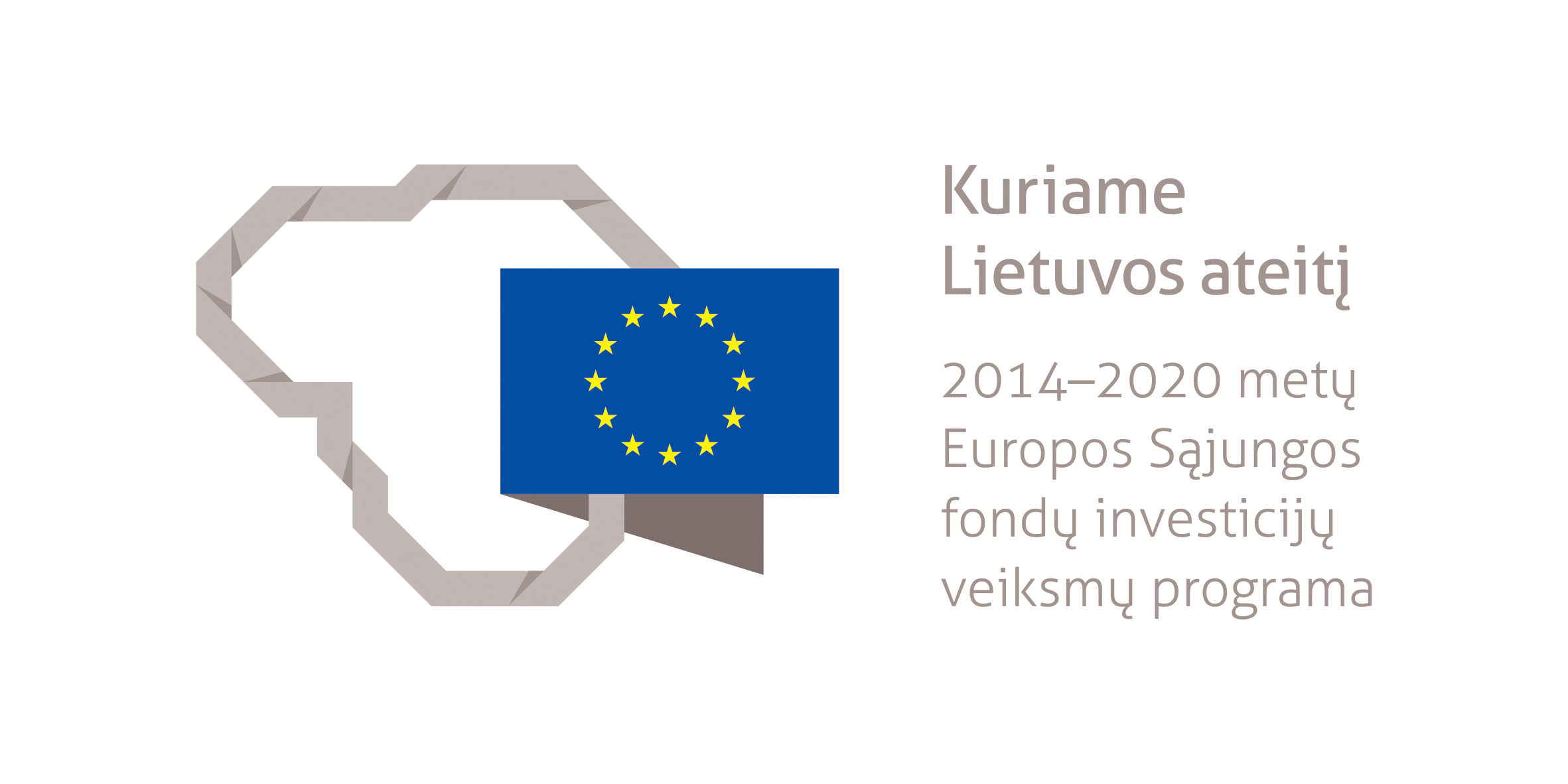 VANDENVALOS IR VANDENRUOŠOS ĮRENGINIŲ PRIEŽIŪROS DARBUOTOJO MODULINĖ PROFESINIO MOKYMO PROGRAMA______________________(Programos pavadinimas)Programos valstybinis kodas ir apimtis mokymosi kreditais:P43071202 – programa, skirta pirminiam profesiniam mokymui, 60 mokymosi kreditųT43071203 – programa, skirta tęstiniam profesiniam mokymui, 50 mokymosi kreditųKvalifikacijos pavadinimas – vandenvalos ir vandenruošos įrenginių priežiūros darbuotojasKvalifikacijos lygis pagal Lietuvos kvalifikacijų sandarą (LTKS) – IVMinimalus reikalaujamas išsilavinimas kvalifikacijai įgyti:P43071202, T43071203 – vidurinis išsilavinimasReikalavimai profesinei patirčiai (jei taikomi) ir stojančiajam (jei taikomi) – ne jaunesnis kaip 18 metų amžiausPrograma parengta įgyvendinant iš Europos Sąjungos struktūrinių fondų lėšų bendrai finansuojamą projektą „Lietuvos kvalifikacijų sistemos plėtra (I etapas)“ (projekto Nr. 09.4.1-ESFA-V-734-01-0001).1. PROGRAMOS APIBŪDINIMASProgramos paskirtis. Vandenvalos ir vandenruošos įrenginių priežiūros darbuotojo modulinė profesinio mokymo programa skirta kvalifikuotam vandenvalos ir vandenruošos įrenginių priežiūros darbuotojui parengti, kuris gebėtų savarankiškai eksploatuoti ir remontuoti vandens paėmimo ir gerinimo įrenginius, užtikrinti nepertraukiamą vandens tiekimą vartotojams, prižiūrėti ir remontuoti nuotekų tinklus, eksploatuoti siurblinę, lokalizuoti ir likviduoti avarines situacijas vandens tiekimo ir nuotekų tvarkymo sistemose, eksploatuoti nuotekų valymo įrenginius.Būsimo darbo specifika. Asmuo įgijęs vandenvalos ir vandenruošos įrenginių priežiūros darbuotojo kvalifikaciją galės dirbti vandens tiekimo ir nuotekų tvarkymo įmonėse.Dirbama dažniausiai lauke, įvairiomis oro sąlygomis, su įvairiais įrenginiais, su kėlimo mechanizmais, ir kitais įrankiais. Darbo priemonės: asmens apsaugos priemonės, kompiuteris, siurblinių technologinės schemos, įrankiai smulkiam remontui atlikti ir kt., ryšio priemonės.Vandenvalos ir vandenruošos įrenginių priežiūros darbuotojas savo veikloje vadovaujasi darbuotojų saugos ir sveikatos, ergonomikos, darbo higienos, priešgaisrinės saugos, aplinkosaugos reikalavimais. Jis dirba savarankiškai, vykdo jam pavestas užduotis, prižiūri jam pavaldžių, žemesnės kvalifikacijos darbuotojų veiklą, skiria jiems užduotis.2. PROGRAMOS PARAMETRAI* Šie moduliai vykdant tęstinį profesinį mokymą neįgyvendinami, o darbuotojų saugos ir sveikatos bei saugaus elgesio ekstremaliose situacijose mokymas integruojamas į kvalifikaciją sudarančioms kompetencijoms įgyti skirtus modulius.3. REKOMENDUOJAMA MODULIŲ SEKA* Šie moduliai vykdant tęstinį profesinį mokymą neįgyvendinami, o darbuotojų saugos ir sveikatos bei saugaus elgesio ekstremaliose situacijose mokymas integruojamas į kvalifikaciją sudarančioms kompetencijoms įgyti skirtus modulius.4. REKOMENDACIJOS DĖL PROFESINEI VEIKLAI REIKALINGŲ BENDRŲJŲ KOMPETENCIJŲ UGDYMO5. PROGRAMOS STRUKTŪRA, VYKDANT PIRMINĮ IR TĘSTINĮ PROFESINĮ MOKYMĄPastabosVykdant pirminį profesinį mokymą asmeniui turi būti sudaromos sąlygos mokytis pagal vidurinio ugdymo programą (jei taikoma).Vykdant tęstinį profesinį mokymą asmens ankstesnio mokymosi pasiekimai įskaitomi švietimo ir mokslo ministro nustatyta tvarka.Tęstinio profesinio mokymo programos modulius gali vesti mokytojai, įgiję andragogikos žinių ir turintys tai pagrindžiantį dokumentą arba turintys neformaliojo suaugusiųjų švietimo patirties.Saugaus elgesio ekstremaliose situacijose modulį vedantis mokytojas turi būti baigęs civilinės saugos mokymus pagal Priešgaisrinės apsaugos ir gelbėjimo departamento direktoriaus patvirtintą mokymo programą ir turėti tai pagrindžiantį dokumentą.Tęstinio profesinio mokymo programose darbuotojų saugos ir sveikatos mokymas integruojamas į kvalifikaciją sudarančioms kompetencijoms įgyti skirtus modulius. Darbuotojų saugos ir sveikatos mokoma pagal Mokinių, besimokančių pagal pagrindinio profesinio mokymo programas, darbuotojų saugos ir sveikatos programos aprašą, patvirtintą Lietuvos Respublikos švietimo ir mokslo ministro 2005 m. rugsėjo 28 d. įsakymu Nr. ISAK-1953 „Dėl Mokinių, besimokančių pagal pagrindinio profesinio mokymo programas, darbuotojų saugos ir sveikatos programos aprašo patvirtinimo“. Darbuotojų saugos ir sveikatos mokymą vedantis mokytojas turi būti baigęs darbuotojų saugos ir sveikatos mokymus ir turėti tai pagrindžiantį dokumentą.Tęstinio profesinio mokymo programose saugaus elgesio ekstremaliose situacijose mokymas integruojamas pagal poreikį į kvalifikaciją sudarančioms kompetencijoms įgyti skirtus modulius.6. PROGRAMOS MODULIŲ APRAŠAI6.1. ĮVADINIS MODULISModulio pavadinimas – „Įvadas į profesiją“6.2. KVALIFIKACIJĄ SUDARANČIOMS KOMPETENCIJOMS ĮGYTI SKIRTI MODULIAI6.2.1. Privalomieji moduliaiModulio pavadinimas – „Vandens paėmimo ir gerinimo įrenginių eksploatavimas ir remontas“Modulio pavadinimas – „Nepertraukiamo vandens tiekimo užtikrinimas vartotojams“Modulio pavadinimas – „Nuotekų tinklų priežiūra ir remontas“Modulio pavadinimas – „Siurblinės eksploatavimas“Modulio pavadinimas – „Avarinių situacijų vandens tiekimo ir nuotekų tvarkymo sistemose lokalizavimas ir likvidavimas“Modulio pavadinimas – „Nuotekų valymo įrenginių eksploatavimas“6.3. PASIRENKAMIEJI MODULIAIModulio pavadinimas – „Avarinių atstatomųjų darbų vandens tiekimo ir nuotekų tinkluose, nuotekų valymo įrenginiuose vykdymas“Modulio pavadinimas – „Vandens ruošimo įrenginių ir vandens talpyklų priežiūra ir eksploatavimas“6.4. BAIGIAMASIS MODULISModulio pavadinimas – „Įvadas į darbo rinką“Valstybinis kodasModulio pavadinimasLTKS lygisApimtis mokymosi kreditaisKompetencijosKompetencijų pasiekimą iliustruojantys mokymosi rezultataiĮvadinis modulis (iš viso 1 mokymosi kreditas)*Įvadinis modulis (iš viso 1 mokymosi kreditas)*Įvadinis modulis (iš viso 1 mokymosi kreditas)*Įvadinis modulis (iš viso 1 mokymosi kreditas)*Įvadinis modulis (iš viso 1 mokymosi kreditas)*Įvadinis modulis (iš viso 1 mokymosi kreditas)*4000005Įvadas į profesijąIV1Pažinti profesiją.Išmanyti vandenvalos ir vandenruošos įrenginių priežiūros darbuotojo profesiją ir jos teikiamas galimybes darbo rinkoje.Suprasti vandenvalos ir vandenruošos įrenginių priežiūros darbuotojo profesinę veiklą, veiklos procesus, funkcijas ir uždavinius.Demonstruoti jau turimus, neformaliuoju ir (arba) savaiminiu būdu įgytus vandenvalos ir vandenruošos įrenginių priežiūros darbuotojo kvalifikacijai būdingus gebėjimus.Bendrieji moduliai (iš viso 4 mokymosi kreditai)*Bendrieji moduliai (iš viso 4 mokymosi kreditai)*Bendrieji moduliai (iš viso 4 mokymosi kreditai)*Bendrieji moduliai (iš viso 4 mokymosi kreditai)*Bendrieji moduliai (iš viso 4 mokymosi kreditai)*Bendrieji moduliai (iš viso 4 mokymosi kreditai)*4102201Saugus elgesys ekstremaliose situacijoseIV1Saugiai elgtis ekstremaliose situacijose.Išmanyti ekstremalių situacijų tipus, galimus pavojus.Išmanyti saugaus elgesio ekstremaliose situacijose reikalavimus ir instrukcijas, garsinius civilinės saugos signalus.4102105Sąmoningas fizinio aktyvumo reguliavimasIV1Reguliuoti fizinį aktyvumą.Išmanyti fizinio aktyvumo formas.Demonstruoti asmeninį fizinį aktyvumą.Taikyti fizinio aktyvumo formas, atsižvelgiant į darbo specifiką.4102203Darbuotojų sauga ir sveikataIV2Tausoti sveikatą ir saugiai dirbti.Išmanyti darbuotojų saugos ir sveikatos reikalavimus, keliamus darbo vietai.Kvalifikaciją sudarančioms kompetencijoms įgyti skirti moduliai (iš viso 45 mokymosi kreditai)Kvalifikaciją sudarančioms kompetencijoms įgyti skirti moduliai (iš viso 45 mokymosi kreditai)Kvalifikaciją sudarančioms kompetencijoms įgyti skirti moduliai (iš viso 45 mokymosi kreditai)Kvalifikaciją sudarančioms kompetencijoms įgyti skirti moduliai (iš viso 45 mokymosi kreditai)Kvalifikaciją sudarančioms kompetencijoms įgyti skirti moduliai (iš viso 45 mokymosi kreditai)Kvalifikaciją sudarančioms kompetencijoms įgyti skirti moduliai (iš viso 45 mokymosi kreditai)Privalomieji (iš viso 45 mokymosi kreditai)Privalomieji (iš viso 45 mokymosi kreditai)Privalomieji (iš viso 45 mokymosi kreditai)Privalomieji (iš viso 45 mokymosi kreditai)Privalomieji (iš viso 45 mokymosi kreditai)Privalomieji (iš viso 45 mokymosi kreditai)407120006Vandens paėmimo ir gerinimo įrenginių eksploatavimas ir remontasIV10Vykdyti nepertraukiamą vandens tiekimą iš vandens paėmimo įrenginių.Paaiškinti artezinio gręžinio įrengimo principą, jo parengimą eksploatuoti.Paaiškinti artezinių gręžinių ir prie jų priskirtų kitų įrenginių veikimo principus, galimus sutrikimus bei gedimus.Išmanyti nepertraukiamo vandens tiekimo technologinį procesą.Vykdyti nepertaukiamo vandens tiekimo technologinio proceso priežiūrą.Vykdyti artezinių gręžinių techninę priežiūrą.Fiksuoti nepertraukiamo vandens tiekimo technologinio proceso rodiklius.Fiksuoti vandens paėmimo įrenginių gedimus bei atliktus remonto darbus.407120006Vandens paėmimo ir gerinimo įrenginių eksploatavimas ir remontasIV10Prižiūrėti vandens tiekimo ir gerinimo įrenginius.Išmanyti vandens tiekimo bei vandens gerinimo įrenginių veikimo principus.Išmanyti vandens paėmimo ir tiekimo principus, metodus.Paaiškinti vandens tiekimo bei gerinimo technologinį procesą.Vykdyti vandens tiekimo ir gerinimo įrenginių technologinio proceso priežiūrą ir kontrolę.Nustatyti vandens gerinimo įrenginių technologinio proceso nukrypimus ir juos fiksuoti.Informuoti atsakingus asmenis apie esamus vandens gerinimo įrenginių technologinio proceso nukrypimus.Atlikti vandens tiekimo ir vandens gerinimo įrenginių prevencinius veiksmus.Fiksuoti registrų žurnale apie vandens tiekimo ir gerinimo įrenginiuose atliktus remonto darbus.407120006Vandens paėmimo ir gerinimo įrenginių eksploatavimas ir remontasIV10Šalinti vandens gerinimo įrenginių gedimus.Apibūdinti vandens gerinimo įrenginių galimus gedimus.Nustatyti vandens gerinimo technologinio proceso trūkumus.Paruošti darbo priemones ir medžiagas vandens gerinimo įrenginių gedimams šalinti.Vykdyti vandens gerinimo įrenginių technologinio proceso parametrų atkūrimą.Fiksuoti registrų žurnaluose atliktus vandens gerinimo įrenginiuose darbus.Informuoti atsakingus asmenis apie darbų eigą ir vandens gerinimo įrenginių technologinio proceso parametrų atkūrimą.407120007Nepertraukiamo vandens tiekimo užtikrinimas vartotojamsIV5Prižiūrėti vandentiekio sistemų veikimą.Apibūdinti vandens tiekimo sistemas, įrengimus bei įrenginius.Paaiškinti vandens tiekimo sistemos galimus sutrikimus.Išmanyti vandens tiekimo proceso nepertraukiamo darbo režimus.Atlikti koregavimo veiksmus esant nepertraukiamo vandens tiekimo technologinio proceso sutrikimams.Perduoti vandens tiekimo sistemos technologinio proceso parametrus atsakingiems asmenims.Fiksuoti visus vandens tiekimo sistemoje atliktus pakeitimus žurnale.Vykdyti naujų vandentiekio tinklų priėmimą.407120007Nepertraukiamo vandens tiekimo užtikrinimas vartotojamsIV5Vertinti tiekiamo geriamojo vandens kokybę pagal teisės aktų reikalavimus.Išmanyti geriamojo vandens kokybės reikalavimus.Paimti vandens pavyzdžius kokybės parametrams nustatyti.Atlikti tiekiamo geriamojo vandens kokybės vertinimą.407120008Nuotekų tinklų priežiūra ir remontasIV5Prižiūrėti nuotekų tinklus.Išmanyti nuotekų surinkimo ir šalinimo principus.Išmanyti nuotekų tinklų ir įrenginių įrengimo principus.Paaiškinti nepertraukiamo nuotekų surinkimo tinklų technologinį procesą.Vykdyti nuotekų tinklų techninę priežiūrą.Parengti planinių remonto darbų nuotekų tinkluose grafiką.Atlikti nuotekų tinklų profilaktinius valymo darbus pagal nustatytą grafiką.Fiksuoti apie visus nustatytus gedimus ir atliktus darbus nuotekų tinkluose žurnale.Vykdyti naujų nuotekų tinklų priėmimą.407120008Nuotekų tinklų priežiūra ir remontasIV5Vykdyti nuotekų tinklų remonto darbus.Paaiškinti nuotekų tinklų ir įrenginių tinkluose pagrindinius veikimo principus.Išmanyti nuotekų tinklų ir įrenginių tinkluose įrengimo principus.Paruošti nuotekų tinklų remonto darbams reikalingas darbo priemones ir įrankius.Atlikti nuotekų tinklų remonto darbus pagal iš anksto paruoštus darbų grafikus.407120009Siurblinės eksploatavimasIV5Stebėti siurblinių darbą pagal nustatytus parametrus.Išmanyti vandens tiekimo siurblinių, nuotekų perpumpavimo siurblinių technologinius režimus.Paaiškinti atskirų siurblinės įrenginių paskirtį technologiniame procese.Stebėti siurblių darbo parametrus bei atlikti parametrų keitimus.Stebėti nuotekų sistemos veikimo režimus bei visų vandens tiekimo ir nuotekų surinkimo sistemų, siurblinių technologinius parametrus.Vykdyti avarinius siurblinės įrenginių išjungimo darbus.407120009Siurblinės eksploatavimasIV5Atlikti siurblinių įrenginių profilaktinius ir remonto darbus.Paaiškinti siurblinių įrengimo principus.Paaiškinti siurblių paleidimo ir stabdymo principus.Atlikti siurblių profilaktinius ir remonto darbus.407120010Avarinių situacijų vandens tiekimo ir nuotekų tvarkymo sistemose lokalizavimas ir likvidavimasIV5Šalinti vandens tiekimo ir nuotekų tvarkymo sistemos įrangos gedimus ar įrenginių parametrų nukrypimus.Apibūdinti vandens tiekimo ir nuotekų tvarkymo sistemas, jų įrengimo principus, įrenginių esančių sistemose paskirtį.Priimti pranešimus apie avarijas vandens tiekimo ir nuotekų surinkimo sistemose.Vykdyti avarijų vandens tiekimo ir nuotekų surinkimo sistemose likvidavimo darbus.Atlikti darbo režimų parametrų slėgio tinkluose, tiekiamo vandens kiekio atstatymo veiksmus.Fiksuoti apie darbo režimo nukrypimus bei gedimus vandens tiekimo ir nuotekų surinkimo sistemose žurnale.Informuoti atsakingus asmenis pagal gedimų sudėtingumo lygį.407120010Avarinių situacijų vandens tiekimo ir nuotekų tvarkymo sistemose lokalizavimas ir likvidavimasIV5Tikrinti atskirus techninių įrenginių mazgus.Paaiškinti atskirų techninių įrenginių mazgų paskirtį, jų funkcijas.Stebėti vandentiekio tinklo slėgio, tiekiamo vandens kiekio darbo režimo parametrus.Stebėti nuotekų siurblių darbo parametrus.Vykdyti atskirų įrenginių mazgų (siurblio darbo ratų, reguliuojančių pavarų, sklendžių, siurblio–variklio jungčių) tikrinimą.Šalinti nustatytus vandens tiekimo ir nuotekų tvarkymo sistemos įrenginių trūkumus.Atstatyti tiekiamo geriamojo vandens kiekį.Atstatyti nuotekų tvarkymo režimą.Fiksuoti apie nustatytus trūkumus ir atliktus darbus vandens tiekimo ir nuotekų tvarkymo sistemose.407120010Avarinių situacijų vandens tiekimo ir nuotekų tvarkymo sistemose lokalizavimas ir likvidavimasIV5Laikytis darbo režimo vandens tiekimo ar nuotekų šalinimo sistemose.Išmanyti vandens tiekimo sistemos principus.Išmanyti nuotekų šalinimo sistemos principus.Paaiškinti nepertraukiamo vandens tiekimo bei nuotekų šalinimo sistemų palaikymo pagrindinius principus.Vykdyti nustatytų režimų vandens tiekimo sistemoje bei nuotekų šalinimo sistemoje kontrolę.Atlikti vandens tiekimo ar nuotekų šalinimo sistemų darbo režimų atstatymo veiksmus.Atlikti vandens tiekimo ir nuotekų tvarkymo įrengimų ir įrenginių atjungimus, esant avarinei situacijai.Informuoti atsakingus asmenis apie esminius pakeitimus vandens tiekimo sistemoje ar nuotekų surinkimo sistemoje.407120011Nuotekų valymo įrenginių eksploatavimasIV15Prižiūrėti nuotekų valymo įrenginių darbą.Išmanyti nuotekų valymo įrenginių veikimo principus.Paaiškinti nuotekų valymo įrenginių technologinį procesą.Atlikti nuotekų valymo įrenginių profilaktinę patikrą.Vykdyti nuotekų valymo technologinio proceso kontrolę.Atlikti avarinius perjungimus nuotekų valymo įrenginiuose, esant elektros tiekimo sutrikimams.Fiksuoti nuotekų valymo technologinio proceso parametrus žurnale.407120011Nuotekų valymo įrenginių eksploatavimasIV15Valdyti nuotekų valymo technologinį procesą.Paaiškinti pagrindinius nuotekų valymo technologinio proceso principus.Stebėti nuotekų valymo įrenginių technologinį procesą.Atlikti nuotekų valymo technologinio proceso pakeitimus.Informuoti atskiras tarnybas apie nuotekų valymo gedimus ir sutrikimus.Fiksuoti apie nuotekų valymo technologinio proceso rodiklius, technologinio proceso pakeitimus, įrenginių stabdymo (paleidimo) veiksmus.Informuoti atsakingus asmenis apie atliktus esminius pakeitimus nuotekų valymo procese arba esant avarinei situacijai.Pasirenkamieji moduliai (iš viso 5 mokymosi kreditai)*Pasirenkamieji moduliai (iš viso 5 mokymosi kreditai)*Pasirenkamieji moduliai (iš viso 5 mokymosi kreditai)*Pasirenkamieji moduliai (iš viso 5 mokymosi kreditai)*Pasirenkamieji moduliai (iš viso 5 mokymosi kreditai)*Pasirenkamieji moduliai (iš viso 5 mokymosi kreditai)*407120012Avarinių atstatomųjų darbų vandens tiekimo ir nuotekų tinkluose, nuotekų valymo įrenginiuose vykdymasIV5Vykdyti avarinius atstatomuosius darbus vandens tiekimo tinkluose.Apibūdinti avarinių atstatomųjų darbų vandens tiekimo tinkluose vykdymo eigą ir rizikas.Apibūdinti avariniams atstatomiesiems darbams vandens tiekimo tinkluose reikalingas medžiagas ir įrankius.Atlikti avarinius atstatomuosius darbus vandens tiekimo tinkluose.407120012Avarinių atstatomųjų darbų vandens tiekimo ir nuotekų tinkluose, nuotekų valymo įrenginiuose vykdymasIV5Vykdyti avarinius atstatomuosius darbus nuotekų tinkluose.Apibūdinti avarinių atstatomųjų darbų nuotekų tinkluose vykdymo eigą ir rizikas.Apibūdinti avariniams atstatomiesiems darbams nuotekų tinkluose reikalingas medžiagas ir įrankius.Atlikti avarinius atstatomuosius darbus nuotekų tinkluose.407120012Avarinių atstatomųjų darbų vandens tiekimo ir nuotekų tinkluose, nuotekų valymo įrenginiuose vykdymasIV5Vykdyti avarinius atstatomuosius darbus nuotekų valymo įrenginiuose.Apibūdinti avarinių atstatomųjų darbų vykdymą nuotekų valymo įrenginiuose.Vykdyti nuotekų valymo įrenginių avarinius atstatomuosius darbus.407120013Vandens ruošimo įrenginių ir vandens talpyklų priežiūra ir eksploatavimasIV5Kontroliuoti vandens ruošimo įrenginių technologinį procesą.Apibūdinti vandens savybes.Apibūdinti vandens ruošimo metodus ir taikymo principus.Paaiškinti vandens ruošimo technologines schemas.Vykdyti vandens ruošimo įrenginių technologinio proceso kontrolę.407120013Vandens ruošimo įrenginių ir vandens talpyklų priežiūra ir eksploatavimasIV5Vykdyti vandens talpyklų priežiūrą.Paaiškinti geriamojo vandens talpyklų paskirtį, jų įrengimo principus.Stebėti vandens lygį vandens talpyklose.Vykdyti vandens talpyklų profilaktinius darbus.Baigiamasis modulis (iš viso 5 mokymosi kreditai)Baigiamasis modulis (iš viso 5 mokymosi kreditai)Baigiamasis modulis (iš viso 5 mokymosi kreditai)Baigiamasis modulis (iš viso 5 mokymosi kreditai)Baigiamasis modulis (iš viso 5 mokymosi kreditai)Baigiamasis modulis (iš viso 5 mokymosi kreditai)4000004Įvadas į darbo rinkąIV5Formuoti darbinius įgūdžius realioje darbo vietoje.Įsivertinti ir realioje darbo vietoje demonstruoti įgytas kompetencijas.Susipažinti su būsimo darbo specifika ir adaptuotis realioje darbo vietoje.Įsivertinti asmenines integracijos į darbo rinką galimybes.Valstybinis kodasModulio pavadinimasLTKS lygisApimtis mokymosi kreditaisAsmens pasirengimo mokytis modulyje reikalavimai (jei taikoma)Įvadinis modulis (iš viso 1 mokymosi kreditas)*Įvadinis modulis (iš viso 1 mokymosi kreditas)*Įvadinis modulis (iš viso 1 mokymosi kreditas)*Įvadinis modulis (iš viso 1 mokymosi kreditas)*Įvadinis modulis (iš viso 1 mokymosi kreditas)*4000005Įvadas į profesijąIVNetaikoma.Bendrieji moduliai (iš viso 4 mokymosi kreditai)*Bendrieji moduliai (iš viso 4 mokymosi kreditai)*Bendrieji moduliai (iš viso 4 mokymosi kreditai)*Bendrieji moduliai (iš viso 4 mokymosi kreditai)*Bendrieji moduliai (iš viso 4 mokymosi kreditai)*4102201Saugus elgesys ekstremaliose situacijoseIV1Netaikoma.4102105Sąmoningas fizinio aktyvumo reguliavimasIV1Netaikoma.4102203Darbuotojų sauga ir sveikataIV2Netaikoma.Kvalifikaciją sudarančioms kompetencijoms įgyti skirti moduliai (iš viso 45 mokymosi kreditai)Kvalifikaciją sudarančioms kompetencijoms įgyti skirti moduliai (iš viso 45 mokymosi kreditai)Kvalifikaciją sudarančioms kompetencijoms įgyti skirti moduliai (iš viso 45 mokymosi kreditai)Kvalifikaciją sudarančioms kompetencijoms įgyti skirti moduliai (iš viso 45 mokymosi kreditai)Kvalifikaciją sudarančioms kompetencijoms įgyti skirti moduliai (iš viso 45 mokymosi kreditai)Privalomieji (iš viso 45 mokymosi kreditai)Privalomieji (iš viso 45 mokymosi kreditai)Privalomieji (iš viso 45 mokymosi kreditai)Privalomieji (iš viso 45 mokymosi kreditai)Privalomieji (iš viso 45 mokymosi kreditai)407120006Vandens paėmimo ir gerinimo įrenginių eksploatavimas ir remontasIV10Netaikoma.407120007Nepertraukiamo vandens tiekimo užtikrinimas vartotojamsIV5Netaikoma.407120008Nuotekų tinklų priežiūra ir remontasIV5Netaikoma.407120009Siurblinės eksploatavimasIV5Netaikoma.407120010Avarinių situacijų vandens tiekimo ir nuotekų tvarkymo sistemose lokalizavimas ir likvidavimasIV5Netaikoma.407120011Nuotekų valymo įrenginių eksploatavimasIV15Netaikoma.Pasirenkamieji moduliai (iš viso 5 mokymosi kreditai)*Pasirenkamieji moduliai (iš viso 5 mokymosi kreditai)*Pasirenkamieji moduliai (iš viso 5 mokymosi kreditai)*Pasirenkamieji moduliai (iš viso 5 mokymosi kreditai)*Pasirenkamieji moduliai (iš viso 5 mokymosi kreditai)*407120012Avarinių atstatomųjų darbų vandens tiekimo ir nuotekų tinkluose, nuotekų valymo įrenginiuose vykdymasIV5Netaikoma.407120013Vandens ruošimo įrenginių ir vandens talpyklų priežiūra ir eksploatavimasIV5Netaikoma.Baigiamasis modulis (iš viso 5 mokymosi kreditai)Baigiamasis modulis (iš viso 5 mokymosi kreditai)Baigiamasis modulis (iš viso 5 mokymosi kreditai)Baigiamasis modulis (iš viso 5 mokymosi kreditai)Baigiamasis modulis (iš viso 5 mokymosi kreditai)4000004Įvadas į darbo rinkąIV5Baigti visi vandenvalos ir vandenruošos įrenginių priežiūros darbuotojo kvalifikaciją sudarantys privalomieji moduliai.Bendrosios kompetencijosBendrųjų kompetencijų pasiekimą iliustruojantys mokymosi rezultataiRaštingumo kompetencijaRašyti gyvenimo ir profesinės patirties aprašymą, motyvacinį laišką, prašymą, ataskaitą, elektroninį laišką.Bendrauti vartojant profesinius terminus.Daugiakalbystės kompetencijaVartoti pagrindines profesinės terminijos sąvokas užsienio kalba.Bendrauti profesine užsienio kalba darbinėje aplinkoje žodžiu ir raštu.Skaityti profesinę dokumentaciją užsienio kalba.Matematinė kompetencija ir gamtos mokslų, technologijų ir inžinerijos kompetencijaApskaičiuoti reikalingų darbams atlikti ir darbo metu gautų medžiagų kiekį.Naudotis naujausiomis technologijomis ir įranga.Suvokti saugumo ir aplinkos tvarumo principus, susijusius su mokslo ir technologijų pažanga, darančia poveikį asmeniui, šeimai ir bendruomenei.Skaitmeninė kompetencijaSuvokti kompiuterijos ir interneto veikimo principus.Naudotis interneto paieškos ir komunikavimo sistemomis, dokumentų kūrimo programomis.Rinkti, apdoroti ir saugoti reikalingą darbui informaciją.Naudotis elektroninio pašto programomis.Asmeninė, socialinė ir mokymosi mokytis kompetencijaĮsivertinti turimas žinias ir gebėjimus.Organizuoti savo mokymąsi.Pritaikyti turimas žinias ir gebėjimus dirbant individualiai ir komandoje.Parengti profesinio tobulėjimo planą.Pilietiškumo kompetencijaGebėti bendrauti su klientais ir kolegomis.Valdyti savo psichologines būsenas, pojūčius ir savybes.Spręsti psichologines krizines situacijas.Gerbti save ir kitus, savo šalį ir jos tradicijas.Prisitaikyti prie tarptautinės, daugiakultūrinės aplinkos.Verslumo kompetencijaSuprasti vandens tiekimo ir nuotekų tvarkymo įmonės veiklos koncepciją, verslo aplinkas.Dirbti savarankiškai, planuoti savo laiką.Rodyti iniciatyvą darbe, namie, kitoje aplinkoje.Padėti aplinkiniams, kada jiems reikia pagalbos.Kultūrinio sąmoningumo ir raiškos kompetencijaPažinti įvairių šalies regionų tradicijas ir papročius.Pažinti įvairių šalių kultūrinius skirtumus.Pažinti, gerbti, saugoti kultūrinę įvairovę ir dalyvauti socialiai vertingoje kultūrinės raiškos veikloje.Kvalifikacija – vandenvalos ir vandenruošos įrenginių priežiūros darbuotojas, LTKS lygis IVKvalifikacija – vandenvalos ir vandenruošos įrenginių priežiūros darbuotojas, LTKS lygis IVProgramos, skirtos pirminiam profesiniam mokymui, struktūraProgramos, skirtos tęstiniam profesiniam mokymui, struktūraĮvadinis modulis (iš viso 1 mokymosi kreditas)Įvadas į profesiją, 1 mokymosi kreditas Įvadinis modulis (0 mokymosi kreditų)–Bendrieji moduliai (iš viso 4 mokymosi kreditai)Saugus elgesys ekstremaliose situacijose, 1 mokymosi kreditasSąmoningas fizinio aktyvumo reguliavimas, 1 mokymosi kreditasDarbuotojų sauga ir sveikata, 2 mokymosi kreditaiBendrieji moduliai (0 mokymosi kreditų)–Kvalifikaciją sudarančioms kompetencijoms įgyti skirti moduliai (iš viso 45 mokymosi kreditai)Vandens paėmimo ir gerinimo įrenginių eksploatavimas ir remontas, 10 mokymosi kreditųNepertraukiamo vandens tiekimo užtikrinimas vartotojams, 5 mokymosi kreditaiNuotekų tinklų priežiūra ir remontas, 5 mokymosi kreditaiSiurblinės eksploatavimas, 5 mokymosi kreditaiAvarinių situacijų vandens tiekimo ir nuotekų tvarkymo sistemose lokalizavimas ir likvidavimas, 5 mokymosi kreditaiNuotekų valymo įrenginių eksploatavimas, 15 mokymosi kreditųKvalifikaciją sudarančioms kompetencijoms įgyti skirti moduliai (iš viso 45 mokymosi kreditai)Vandens paėmimo ir gerinimo įrenginių eksploatavimas ir remontas, 10 mokymosi kreditųNepertraukiamo vandens tiekimo užtikrinimas vartotojams, 5 mokymosi kreditaiNuotekų tinklų priežiūra ir remontas, 5 mokymosi kreditaiSiurblinės eksploatavimas, 5 mokymosi kreditaiAvarinių situacijų vandens tiekimo ir nuotekų tvarkymo sistemose lokalizavimas ir likvidavimas, 5 mokymosi kreditaiNuotekų valymo įrenginių eksploatavimas, 15 mokymosi kreditųPasirenkamieji moduliai (iš viso 5 mokymosi kreditai)Avarinių atstatomųjų darbų vandens tiekimo ir nuotekų tinkluose, nuotekų valymo įrenginiuose vykdymas, 5 mokymosi kreditaiVandens ruošimo įrenginių ir vandens talpyklų priežiūra ir eksploatavimas, 5 mokymosi kreditai Pasirenkamieji moduliai (0 mokymosi kreditų)–Baigiamasis modulis (iš viso 5 mokymosi kreditai)Įvadas į darbo rinką, 5 mokymosi kreditaiBaigiamasis modulis (iš viso 5 mokymosi kreditai)Įvadas į darbo rinką, 5 mokymosi kreditaiValstybinis kodas40000054000005Modulio LTKS lygisIVIVApimtis mokymosi kreditais11KompetencijosMokymosi rezultataiRekomenduojamas turinys mokymosi rezultatams pasiekti1. Pažinti profesiją.1.1. Išmanyti vandenvalos ir vandenruošos įrenginių priežiūros darbuotojo profesiją ir jos teikiamas galimybes darbo rinkoje.Tema. Bendrosios žinios apie vandentvarkos ūkįVandentvarkos ūkis LietuvojeVandentvarkos ūkio plėtraVandentvarkos ūkio tiekiamų paslaugų kokybėTema. Vandenvalos ir vandenruošos įrenginių priežiūros darbuotojo profesija, jos specifika ir teikiamos galimybes darbo rinkojeVandenvalos ir vandenruošos įrenginių priežiūros darbuotojo profesijos specifikaVandenvalos ir vandenruošos įrenginių priežiūros darbuotojo profesijos samprataVandenvalos ir vandenruošos įrenginių priežiūros darbuotojui svarbios asmeninės savybės1. Pažinti profesiją.1.2. Suprasti vandenvalos ir vandenruošos įrenginių priežiūros darbuotojo profesinę veiklą, veiklos procesus, funkcijas ir uždavinius.Tema. Vandenvalos ir vandenruošos įrenginių priežiūros darbuotojo profesijos veiklos procesai, funkcijos ir uždaviniaiVandenvalos ir vandenruošos įrenginių priežiūros darbuotojo profesijos veiklos procesaiVandenvalos ir vandenruošos įrenginių priežiūros darbuotojo profesijos funkcijosVandenvalos ir vandenruošos įrenginių priežiūros darbuotojo profesijos uždaviniai1. Pažinti profesiją.1.3. Demonstruoti jau turimus, neformaliuoju ir (arba) savaiminiu būdu įgytus vandenvalos ir vandenruošos įrenginių priežiūros darbuotojo kvalifikacijai būdingus gebėjimus.Tema. Vandenvalos ir vandenruošos įrenginių priežiūros darbuotojo modulinė profesinio mokymo programaModulinės vandenvalos ir vandenruošos įrenginių priežiūros darbuotojo profesinio mokymo programos tikslai ir uždaviniaiMokymosi formos ir metodai, siekiami rezultatai (kompetencijos) ir jų patvirtinimas, mokymosi pasiekimų vertinimo kriterijaiMokymosi įgūdžių demonstravimo formos (metodai)Individualus mokymosi planasTema. Turimų gebėjimų, įgytų savaiminiu ar neformaliuoju būdu, vertinimasSavaiminiu ir (arba) neformaliuoju būdu įgytų vandenvalvos ir vandenruošos įrenginių priežiūros darbuotojo kvalifikacijai būdingų gebėjimų demonstravimasSavaiminiu ir (arba) neformaliuoju būdu įgytų gebėjimų įsivertinimasMokymosi pasiekimų vertinimo kriterijaiSiūlomas įvadinio modulio įvertinimas – įskaityta (neįskaityta).Siūlomas įvadinio modulio įvertinimas – įskaityta (neįskaityta).Reikalavimai mokymui skirtiems metodiniams ir materialiesiems ištekliamsMokymo(si) medžiaga:Vandenvalos ir vandenruošos įrenginių priežiūros darbuotojo modulinė profesinio mokymo programaTestas įsivertinti gebėjimasVadovėliai ir kita mokomoji medžiagaLR Vandens įstatymasLR Žemės gelmių įstatymasLR Geriamojo vandens tiekimo ir nuotekų tvarkymo įstatymasMokymo(si) priemonės:Techninės priemonės mokymo(si) medžiagai iliustruoti, vizualizuoti, pristatytiVaizdinės priemonės, skaidrės, iliustruojančios vandentvarkos ūkio vystymąsi, plėtrąLietuvos vandens tiekėjų asociacijos ataskaitosMokymo(si) medžiaga:Vandenvalos ir vandenruošos įrenginių priežiūros darbuotojo modulinė profesinio mokymo programaTestas įsivertinti gebėjimasVadovėliai ir kita mokomoji medžiagaLR Vandens įstatymasLR Žemės gelmių įstatymasLR Geriamojo vandens tiekimo ir nuotekų tvarkymo įstatymasMokymo(si) priemonės:Techninės priemonės mokymo(si) medžiagai iliustruoti, vizualizuoti, pristatytiVaizdinės priemonės, skaidrės, iliustruojančios vandentvarkos ūkio vystymąsi, plėtrąLietuvos vandens tiekėjų asociacijos ataskaitosReikalavimai teorinio ir praktinio mokymo vietaiKlasė ar kita mokymui(si) pritaikyta patalpa su techninėmis priemonėmis (kompiuteriu ir interneto prieiga, multimedia projektoriumi) mokymo(si) medžiagai pateikti.Klasė ar kita mokymui(si) pritaikyta patalpa su techninėmis priemonėmis (kompiuteriu ir interneto prieiga, multimedia projektoriumi) mokymo(si) medžiagai pateikti.Reikalavimai mokytojų dalykiniam pasirengimui (dalykinei kvalifikacijai)Modulį gali vesti mokytojas, turintis:1) Lietuvos Respublikos švietimo įstatyme ir Reikalavimų mokytojų kvalifikacijai apraše, patvirtintame Lietuvos Respublikos švietimo ir mokslo ministro 2014 m. rugpjūčio 29 d. įsakymu Nr. V-774 „Dėl Reikalavimų mokytojų kvalifikacijai aprašo patvirtinimo“, nustatytą išsilavinimą ir kvalifikaciją;2) vandenvalos ir vandenruošos įrenginių priežiūros darbuotojo ar lygiavertę kvalifikaciją arba aplinkos inžinerijos studijų krypties ar lygiavertį išsilavinimą, arba ne mažesnę kaip 3 metų vandenvalos ir vandenruošos įrenginių priežiūros veiklos patirtį.Modulį gali vesti mokytojas, turintis:1) Lietuvos Respublikos švietimo įstatyme ir Reikalavimų mokytojų kvalifikacijai apraše, patvirtintame Lietuvos Respublikos švietimo ir mokslo ministro 2014 m. rugpjūčio 29 d. įsakymu Nr. V-774 „Dėl Reikalavimų mokytojų kvalifikacijai aprašo patvirtinimo“, nustatytą išsilavinimą ir kvalifikaciją;2) vandenvalos ir vandenruošos įrenginių priežiūros darbuotojo ar lygiavertę kvalifikaciją arba aplinkos inžinerijos studijų krypties ar lygiavertį išsilavinimą, arba ne mažesnę kaip 3 metų vandenvalos ir vandenruošos įrenginių priežiūros veiklos patirtį.Valstybinis kodas407120006407120006Modulio LTKS lygisIVIVApimtis mokymosi kreditais1010Asmens pasirengimo mokytis modulyje reikalavimai (jei taikoma)NetaikomaNetaikomaKompetencijosMokymosi rezultataiRekomenduojamas turinys mokymosi rezultatams pasiekti1. Vykdyti nepertraukiamą vandens tiekimą iš vandens paėmimo įrenginių.1.1. Paaiškinti artezinio gręžinio įrengimo principą, jo parengimą eksploatuoti.Tema. Artezinio gręžinio įrengimo parengiamieji veiksmaiGręžinio projektavimasVietos parinkimasGręžinio sanitarinė apsaugos zonaTema. Požeminio vandens rinktuvaiGręžinių įrengimasGręžinių paruošimas eksploatacijai1. Vykdyti nepertraukiamą vandens tiekimą iš vandens paėmimo įrenginių.1.2. Paaiškinti artezinių gręžinių ir prie jų priskirtų kitų įrenginių veikimo principus, galimus sutrikimus bei gedimus.Tema. Požeminio vandens rinktuvų veikimo principaiGręžinių eksploatacijaArtezinių gręžinių ir prie jų priskirtų kitų įrenginių veikimo principaiGręžinių veikimo sutrikimai, jų šalinimo būdaiGręžtinių šulinių našumo sumažėjimas ir atstatymo būdaiTema. Gręžinių įrangaGiluminiai siurbliai, jų parinkimas, eksploatacijaApsauginė kolonaGręžinių filtraiGręžinių pajungimo būdai1. Vykdyti nepertraukiamą vandens tiekimą iš vandens paėmimo įrenginių.1.3. Išmanyti nepertraukiamo vandens tiekimo technologinį procesą.Tema. Bendrosios žinios apie vandens tiekimąBendrosios žinios apie vandens tiekimąVandens tiekimo sistemų techninio eksploatavimo schemosNepertraukiamo vandens tiekimo veikloje naudojami dokumentaiTema. Nepertraukiamo vandens tiekimo procesasVandens tiekimo organizavimasVandens tiekimo proceso užtikrinimasPagrindiniai vandens tiekimo proceso rodikliai1. Vykdyti nepertraukiamą vandens tiekimą iš vandens paėmimo įrenginių.1.4. Vykdyti nepertaukiamo vandens tiekimo technologinio proceso priežiūrą.Tema. Vandens tiekimo technologinis proceso priežiūraVandens slėgio kontrolėTiekiamo vandens kiekio palaikymasTiekiamo geriamojo vandens saugumo rodikliaiTema. Vandens tiekimo sistemos elementų ryšysVandens tiekimo sistemos elementų ryšys vandens debito atžvilgiuVandens tiekimo sistemos elementų ryšys tiekiamo vandens slėgio atžvilgiu1. Vykdyti nepertraukiamą vandens tiekimą iš vandens paėmimo įrenginių.1.5. Vykdyti artezinių gręžinių techninę priežiūrą.Tema. Artezinių gręžinių techninė priežiūraPriežiūros uždaviniai ir tikslaiNuolatinė priežiūraPeriodinė prižiūraSezoninė priežiūraTema. Kitų įrenginių techninė priežiūraPriežiūros uždaviniai ir tikslaiElektros įrenginių priežiūraSiurblių priežiūraVamzdynų priežiūra1. Vykdyti nepertraukiamą vandens tiekimą iš vandens paėmimo įrenginių.1.6. Fiksuoti nepertraukiamo vandens tiekimo technologinio proceso rodiklius.Tema. Geriamojo vandens tiekimo technologinio proceso rodikliaiSlėgio kontrolėTiekiamo vandens kiekio kontrolėKokybės rodiklių kontrolė1. Vykdyti nepertraukiamą vandens tiekimą iš vandens paėmimo įrenginių.1.7. Fiksuoti vandens paėmimo įrenginių gedimus bei atliktus remonto darbus.Tema. Požeminio vandens paėmimo įrenginių gedimaiGręžtinių šulinių našumo mažėjimasVandens kokybės pablogėjimasVandens lygio mažėjimas vandeningame sluoksnyjeTema. Gręžtinių šulinių technologinių parametrų atstatymo darbaiMechaninis valymasCheminis atstatymo būdasBiologinis atstatymo būdasKiti gręžinių atstatymo būdaiTema. Dokumentacijos tvarkymasGedimų žurnalų pildymasGręžinio eksploatavimo žurnalasSiurblių eksploatavimo žurnalasGręžinių hidrogeologiniai rodikliai2. Prižiūrėti vandens tiekimo ir gerinimo įrenginius.2.1. Išmanyti vandens tiekimo bei vandens gerinimo įrenginių veikimo principus.Tema. Bendrosios žinios apie vandens gerinimo įrenginiusGamtinio vandens kokybė ir priemaišų būsenaVartojamosios vandens savybėsGeriamojo vandens kokybės reikalavimaiTema. Vandens tiekimo sistemosŠakotinė vandens tiekimo sistemaŽiedinė vandens tiekimo sistemaTema. Vandens gerinimo (ruošimo) metodai ir jų parinkimasVandens gerinimo metodaiVandens gerinimo metodų parinkimo principaiVandens gerinimo technologinės schemos2. Prižiūrėti vandens tiekimo ir gerinimo įrenginius.2.2. Išmanyti vandens paėmimo ir tiekimo principus, metodus.Tema. Paviršinio vandens imtuvaiPaviršinio vandens imtuvų įrengimas ir paruošimas eksploatacijaiPaviršinių vandens imtuvų eksploatacijaTema. Požeminio vandens rinktuvaiPožeminių vandens rinktuvų įrengimas ir paruošimas eksploatacijaiPožeminio vandens rinktuvų eksploatacijaTema. Vandens tiekimo sistemų paskirtisKomunalinio vandens tiekimo sistemaPramoninio vandens tiekimo sistemaTema. Vandens vartotojai ir vartojimo normosBuitiniai vandens vartotojaiGamybiniai vandens vartotojaiPriešgaisrinis vandens teikimas2. Prižiūrėti vandens tiekimo ir gerinimo įrenginius.2.3. Paaiškinti vandens tiekimo bei gerinimo technologinį procesą.Tema. Vandens tiekimo sistemos organizavimasPagrindiniai vandens tiekimo sistemos uždaviniaiOrganizacinės vandens tiekimo sistemos techninio eksploatavimo schemosVandens tiekimo sistemos įrenginių pridavimas eksploatacijaiTema. Vandens gerinimo įrenginiaiGeležis ir manganas gamtiniame vandenyjeGeležies ir mangano šalinimo metodaiGeležies ir mangano šalinimo įrenginiai2. Prižiūrėti vandens tiekimo ir gerinimo įrenginius.2.4. Vykdyti vandens tiekimo ir gerinimo įrenginių technologinio proceso priežiūrą ir kontrolę.Tema. Pagrindiniai nepertraukiamo vandens tiekimo proceso rodikliaiPaimamo ir tiekiamo vandens kiekio kontrolėTiekiamo geriamojo vandens kokybėTiekiamo geriamojo vandens slėgis tinkluoseTema. Geriamojo vandens gerinimasVandens priemaišų šalinimasVandens skaidrinimasGeležies ir mangano šalinimo technologinis procesasVandens dezinfekavimas2. Prižiūrėti vandens tiekimo ir gerinimo įrenginius.2.5. Nustatyti vandens gerinimo įrenginių technologinio proceso nukrypimus ir juos fiksuoti.Tema. Vandens gerinimo įrenginių galimi sutrikimaiGeležies ir mangano šalinimas slėginiuose filtruoseGeležies ir mangano šalinimas atviruose filtruoseTema. Vandens skaidrinimo įrenginiaiReagentų ūkisMaišytuvų ir reakcijos kamerosVandens skaidrinimo filtraiKiti vandens skaidrinimo įrenginiaiVandens dezinfekavimo įrenginiaiGeležies ir mangano šalinimo įrenginiai2. Prižiūrėti vandens tiekimo ir gerinimo įrenginius.2.6. Informuoti atsakingus asmenis apie esamus vandens gerinimo įrenginių technologinio proceso nukrypimus.Tema. Vandentvarkos ūkio eksploatavimo pobūdisTechninio eksploatavimo organizavimasDispečerinio valdymo sistema2. Prižiūrėti vandens tiekimo ir gerinimo įrenginius.2.7. Atlikti vandens tiekimo ir vandens gerinimo įrenginių prevencinius veiksmus.Tema. Vandens tiekimo ir vandens gerinimo įrenginių prevenciniai veiksmaiPasiruošimas profilaktikaiPagal planus atliekamos apžiūrosPlaniniai įrenginių remonto darbaiVandens gerinimo įrenginių paruošimas remonto darbams2. Prižiūrėti vandens tiekimo ir gerinimo įrenginius.2.8. Fiksuoti registrų žurnale apie vandens tiekimo ir gerinimo įrenginiuose atliktus remonto darbus.Tema. Dokumentacijos pildymasSiurblių keitimo gręžiniuose registracijaProfilaktikos ir remonto darbų žurnalas3. Šalinti vandens gerinimo įrenginių gedimus.3.1. Apibūdinti vandens gerinimo įrenginių galimus gedimus.Tema. Vandens gerinimo įrenginių eksploatacijaPagrindinių vandens gerinimo įrenginių filtrų eksploatacijaReagentinio ūkio eksploatacijaVandens dezinfekavimo įrenginiai ir priežiūraTema. Technologinio proceso atstatymasVandens gerinimo įrenginių filtrų paruošimas po remontoHidrauliniai bandymaiTechnologiniai bandymaiFiltrų įkrovos paruošimas3. Šalinti vandens gerinimo įrenginių gedimus.3.2. Nustatyti vandens gerinimo technologinio proceso trūkumus.Tema. Geležies ir mangano šalinimo įrenginiaiVandens filtravimo greitis filtreFiltro praplovimasOro kiekis filtrų praplovimuiSlėgio nuostoliai filtravimo užpildeFiltro kontroliniai praplovimaiUžpildo sluoksnio pasikeitimasTema. Technologinė kontrolėŽalio ir apdorojamo vandens savybių tikrinimasSlėginių aeratorių veikimo parametrų tikrinimas3. Šalinti vandens gerinimo įrenginių gedimus.3.3. Paruošti darbo priemones ir medžiagas vandens gerinimo įrenginių gedimams šalinti.Tema. Darbo priemonės ir medžiagosDarbo įrankiaiFiltrų užpildasDebito matavimo prietaisasManometraiSklendėsVentiliaiFiltrų laikantysis sluoksnisAtlikti vandens gerinimo įrenginių gedimų šalinimo darbus3. Šalinti vandens gerinimo įrenginių gedimus.3.4. Vykdyti vandens gerinimo įrenginių technologinio proceso parametrų atkūrimą.Tema. Technologinio proceso parametraiFiltrų užpildo pakeitimasFiltrų užpildo praplovimas ir dezinfekavimasBiologinio mangano šalinimo proceso atstatymas3. Šalinti vandens gerinimo įrenginių gedimus.3.5. Fiksuoti registrų žurnaluose atliktus vandens gerinimo įrenginiuose darbus.Tema. Įrašai ir registraiFiltrų eksploatavimo žurnalasFiltrų plovimaiFiltro techninis-technologinis pasas3. Šalinti vandens gerinimo įrenginių gedimus.3.6. Informuoti atsakingus asmenis apie darbų eigą ir vandens gerinimo įrenginių technologinio proceso parametrų atkūrimą.Tema. Atsakingų asmenų, dėl vandens gerinimo įrenginių gedimų šalinimo, informavimasAtsakingų asmenų informavimo tvarka ir eigaInformavimas apie vandens gerinimo įrenginių gedimų šalinimo darbų eigąInformavimas apie vandens gerinimo įrenginių technologinio proceso parametrų atkūrimąMokymosi pasiekimų vertinimo kriterijai Paaiškinti artezinio gręžinio įrengimo principai, jo parengimas eksploatuoti. Paaiškinti artezinių gręžinių ir prie jų priskirtų kitų įrenginių veikimo principai, galimi sutrikimai bei gedimai. Paaiškintas nepertraukiamo vandens tiekimo technologinis procesas. Atlikta nepertraukiamo vandens tiekimo technologinio proceso priežiūra. Atlikta artezinių gręžinių techninė priežiūra. Užfiksuoti nepertraukiamo vandens tiekimo technologinio proceso rodikliai. Užfiksuoti vandens paėmimo įrenginių gedimai bei atlikti remonto darbai. Paaiškinti vandens tiekimo bei vandens gerinimo įrenginių veikimo principai. Paaiškinti vandens paėmimo ir tiekimo principai, metodai. Paaiškintas vandens tiekimo bei gerinimo technologinis procesas. Atlikta vandens tiekimo ir gerinimo įrenginių technologinio proceso priežiūra ir kontrolė. Nustatyti vandens gerinimo įrenginių technologinio proceso nukrypimai ir jie užfiksuoti. Informuoti atsakingi asmenys apie esamus vandens gerinimo įrenginių technologinio proceso nukrypimus. Atlikti vandens tiekimo ir vandens gerinimo įrenginių prevenciniai veiksmai. Paruošti remonto darbams vandens gerinimo įrenginiai. Užfiksuoti registrų žurnale vandens tiekimo ir gerinimo įrenginiuose atlikti remonto darbai. Apibūdinti vandens gerinimo įrenginių galimi gedimai. Nustatyti vandens gerinimo technologinio proceso trūkumai. Paruoštos darbo priemonės ir medžiagos vandens gerinimo įrenginių gedimams šalinti. Atlikti vandens gerinimo įrenginių gedimų šalinimo darbai. Atkurti vandens gerinimo įrenginių technologinio proceso parametrai. Užfiksuoti registrų žurnaluose atlikti vandens gerinimo įrenginiuose darbai. Informuoti atsakingi asmenys apie darbų eigą ir vandens gerinimo įrenginių technologinio proceso parametrų atkūrimą.Paaiškinti artezinio gręžinio įrengimo principai, jo parengimas eksploatuoti. Paaiškinti artezinių gręžinių ir prie jų priskirtų kitų įrenginių veikimo principai, galimi sutrikimai bei gedimai. Paaiškintas nepertraukiamo vandens tiekimo technologinis procesas. Atlikta nepertraukiamo vandens tiekimo technologinio proceso priežiūra. Atlikta artezinių gręžinių techninė priežiūra. Užfiksuoti nepertraukiamo vandens tiekimo technologinio proceso rodikliai. Užfiksuoti vandens paėmimo įrenginių gedimai bei atlikti remonto darbai. Paaiškinti vandens tiekimo bei vandens gerinimo įrenginių veikimo principai. Paaiškinti vandens paėmimo ir tiekimo principai, metodai. Paaiškintas vandens tiekimo bei gerinimo technologinis procesas. Atlikta vandens tiekimo ir gerinimo įrenginių technologinio proceso priežiūra ir kontrolė. Nustatyti vandens gerinimo įrenginių technologinio proceso nukrypimai ir jie užfiksuoti. Informuoti atsakingi asmenys apie esamus vandens gerinimo įrenginių technologinio proceso nukrypimus. Atlikti vandens tiekimo ir vandens gerinimo įrenginių prevenciniai veiksmai. Paruošti remonto darbams vandens gerinimo įrenginiai. Užfiksuoti registrų žurnale vandens tiekimo ir gerinimo įrenginiuose atlikti remonto darbai. Apibūdinti vandens gerinimo įrenginių galimi gedimai. Nustatyti vandens gerinimo technologinio proceso trūkumai. Paruoštos darbo priemonės ir medžiagos vandens gerinimo įrenginių gedimams šalinti. Atlikti vandens gerinimo įrenginių gedimų šalinimo darbai. Atkurti vandens gerinimo įrenginių technologinio proceso parametrai. Užfiksuoti registrų žurnaluose atlikti vandens gerinimo įrenginiuose darbai. Informuoti atsakingi asmenys apie darbų eigą ir vandens gerinimo įrenginių technologinio proceso parametrų atkūrimą.Reikalavimai mokymui skirtiems metodiniams ir materialiesiems ištekliamsMokymo(si) medžiaga:Vadovėliai ir kita mokomoji medžiagaTeisės aktai, reglamentuojantys geriamojo vandens tiekimą ir nuotekų surinkimąLR Vandens įstatymasLR Žemės gelmių įstatymasLR Geriamojo vandens tiekimo ir nuotekų tvarkymo įstatymasStatybos techniniai reglamentai: STR2.07.01:2003 ,,Vandentiekis ir nuotekų šalintuvas. Pastato inžinerinės sistemos. Lauko inžineriniai tinklai“LAND 4-99 ,,Požeminio vandens gavybos, monitoringo ir žemės gelmių tiriamųjų geologinių gręžinių projektavimo, įrengimo, konservavimo ir likvidavimo tvarkos aprašas“STR 2.02.04:2004 Vandens ėmimas, vandenruoša. Pagrindinės nuostatos.Lietuvos Higienos norma HN24:2017 ,,Geriamojo vandens saugos ir kokybės reikalavimai“Komunalinių vandentiekos įrenginių eksploatacijos rekomendacijosDarbuotojų saugos ir sveikatos reikalavimaiMokymo(si) priemonės:Techninės priemonės mokymo(si) medžiagai iliustruoti, vizualizuoti, pristatytiVaizdinės priemonės, skaidrės, pavyzdžiai, giluminių siurblių katalogai, filtrų kolonų katalogas, plakataiVandens gerinimo įrenginių technologinės schemosGręžinio paso pavyzdysGiluminis siurblysFiltravimo kolonos pavyzdysMokymo(si) medžiaga:Vadovėliai ir kita mokomoji medžiagaTeisės aktai, reglamentuojantys geriamojo vandens tiekimą ir nuotekų surinkimąLR Vandens įstatymasLR Žemės gelmių įstatymasLR Geriamojo vandens tiekimo ir nuotekų tvarkymo įstatymasStatybos techniniai reglamentai: STR2.07.01:2003 ,,Vandentiekis ir nuotekų šalintuvas. Pastato inžinerinės sistemos. Lauko inžineriniai tinklai“LAND 4-99 ,,Požeminio vandens gavybos, monitoringo ir žemės gelmių tiriamųjų geologinių gręžinių projektavimo, įrengimo, konservavimo ir likvidavimo tvarkos aprašas“STR 2.02.04:2004 Vandens ėmimas, vandenruoša. Pagrindinės nuostatos.Lietuvos Higienos norma HN24:2017 ,,Geriamojo vandens saugos ir kokybės reikalavimai“Komunalinių vandentiekos įrenginių eksploatacijos rekomendacijosDarbuotojų saugos ir sveikatos reikalavimaiMokymo(si) priemonės:Techninės priemonės mokymo(si) medžiagai iliustruoti, vizualizuoti, pristatytiVaizdinės priemonės, skaidrės, pavyzdžiai, giluminių siurblių katalogai, filtrų kolonų katalogas, plakataiVandens gerinimo įrenginių technologinės schemosGręžinio paso pavyzdysGiluminis siurblysFiltravimo kolonos pavyzdysReikalavimai teorinio ir praktinio mokymo vietaiKlasė ar kita mokymui(si) pritaikyta patalpa su techninėmis priemonėmis (kompiuteriu ir interneto prieiga, multimedija projektoriumi) mokymo(si) medžiagai pateikti.Praktinio mokymo klasė (patalpa), aprūpinta gręžinių pajungimo schemomis, gręžinių įrengimo projektu, giluminių siurblių katalogais, filtravimo kolonų katalogais, technologinėmis schemomis, asmeninėmis apsaugos priemonėmis, darbo drabužiais.Klasė ar kita mokymui(si) pritaikyta patalpa su techninėmis priemonėmis (kompiuteriu ir interneto prieiga, multimedija projektoriumi) mokymo(si) medžiagai pateikti.Praktinio mokymo klasė (patalpa), aprūpinta gręžinių pajungimo schemomis, gręžinių įrengimo projektu, giluminių siurblių katalogais, filtravimo kolonų katalogais, technologinėmis schemomis, asmeninėmis apsaugos priemonėmis, darbo drabužiais.Reikalavimai mokytojų dalykiniam pasirengimui (dalykinei kvalifikacijai)Modulį gali vesti mokytojas, turintis:1) Lietuvos Respublikos švietimo įstatyme ir Reikalavimų mokytojų kvalifikacijai apraše, patvirtintame Lietuvos Respublikos švietimo ir mokslo ministro 2014 m. rugpjūčio 29 d. įsakymu Nr. V-774 „Dėl Reikalavimų mokytojų kvalifikacijai aprašo patvirtinimo“, nustatytą išsilavinimą ir kvalifikaciją;2) vandenvalos ir vandenruošos įrenginių priežiūros darbuotojo ar lygiavertę kvalifikaciją arba aplinkos inžinerijos studijų krypties ar lygiavertį išsilavinimą, arba ne mažesnę kaip 3 metų vandenvalos ir vandenruošos įrenginių priežiūros veiklos patirtį. Modulį gali vesti mokytojas, turintis:1) Lietuvos Respublikos švietimo įstatyme ir Reikalavimų mokytojų kvalifikacijai apraše, patvirtintame Lietuvos Respublikos švietimo ir mokslo ministro 2014 m. rugpjūčio 29 d. įsakymu Nr. V-774 „Dėl Reikalavimų mokytojų kvalifikacijai aprašo patvirtinimo“, nustatytą išsilavinimą ir kvalifikaciją;2) vandenvalos ir vandenruošos įrenginių priežiūros darbuotojo ar lygiavertę kvalifikaciją arba aplinkos inžinerijos studijų krypties ar lygiavertį išsilavinimą, arba ne mažesnę kaip 3 metų vandenvalos ir vandenruošos įrenginių priežiūros veiklos patirtį. Valstybinis kodas407120007407120007Modulio LTKS lygisIVIVApimtis mokymosi kreditais55Asmens pasirengimo mokytis modulyje reikalavimai (jei taikoma)NetaikomaNetaikomaKompetencijosMokymosi rezultataiRekomenduojamas turinys mokymosi rezultatams pasiekti1. Prižiūrėti vandentiekio sistemų veikimą.1.1. Apibūdinti vandens tiekimo sistemas, įrengimus bei įrenginius.Tema. Bendrosios žinios apie vandens tiekimo sistemąVandentiekio tinklų įrengimasVandentiekio tinklų eksploatacijaVandentiekio tinklų atnaujinimo būdaiVandens netektis vandentiekio tinkluoseVandentiekio tinklų hidrauliniai bandymaiTema. Nepertraukiamas vandens tiekimo procesasVandentiekio sistemos dokumentacijaVandentvarkos sistemos dispečerinė tarnybaMiesto vandentiekio sistemos.Tema. Vandentiekio tinklo armatūra ir įrenginiaiUždarymo ir reguliavimo armatūraVandens ėmimo armatūraApsauginė armatūraVandentiekio tinklo šuliniai1. Prižiūrėti vandentiekio sistemų veikimą.1.2. Paaiškinti vandens tiekimo sistemos galimus sutrikimus.Tema. Nepertraukiamas vandens tiekimo procesasVandentiekio sistemos dokumentacijaVandentvarkos sistemos dispečerinė tarnybaMiesto vandentiekio sistemosTema. Vandens tiekimo sistemos galimi sutrikimaiVandentiekio tinklo trūkimasTiekiamo vandens kokybės pablogėjimasVandens pakėlimo siurblinės darbo sutrikimai1. Prižiūrėti vandentiekio sistemų veikimą.1.3. Išmanyti vandens tiekimo proceso nepertraukiamo darbo režimus.Tema. Geriamojo vandens tiekimas vartotojamsSlėgio matavimai vandentiekio tinkluoseTiekimo vandens kiekio matavimaiTiekiamo vandens kokybės pablogėjimasVandens pakėlimo siurblinės darbo sutrikimai1. Prižiūrėti vandentiekio sistemų veikimą.1.4. Atlikti koregavimo veiksmus esant nepertraukiamo vandens tiekimo technologinio proceso sutrikimams.Tema. Vandens tiekimo sistemos sutrikimai ir koregavimo veiksmaiVandens paėmimo vietoseGerinimo įrenginiaiVandentiekio tinklaiVandens tiekimo siurblinės1. Prižiūrėti vandentiekio sistemų veikimą.1.5. Perduoti vandens tiekimo sistemos technologinio proceso parametrus atsakingiems asmenims.Tema. Vandens tiekimo sistemos organizavimasVandentvarkos sistemos dispečerinė tarnybaMiesto vandentiekio sistemos organizavimas1. Prižiūrėti vandentiekio sistemų veikimą.1.6. Fiksuoti visus vandens tiekimo sistemoje atliktus pakeitimus žurnale.Tema. Duomenų registracijaVandentiekio sistemos dokumentacijaDuomenų registravimas žurnaluose1. Prižiūrėti vandentiekio sistemų veikimą.1.7. Vykdyti naujų vandentiekio tinklų priėmimą.Tema. Naujų pastatytų vandentiekio tinklų priėmimasStatybos techninis reglamentas STR STR2.07.01:2003 ,,Vandentiekis ir nuotekų šalintuvas. Pastato inžinerinės sistemos. Lauko inžineriniai tinklai“Statybos techninis reglamentas STR1.11.01:2010 Statybos užbaigimasTinklų priėmimo tvarkaDarbai, kuriuos atliekant reikia kviesti eksploatuojančios įmonės atstovąHidrauliniai tinklų bandymaiStatybos užbaigimas2. Vertinti tiekiamo geriamojo vandens kokybę pagal teisės aktų reikalavimus.2.1. Išmanyti geriamojo vandens kokybės reikalavimus.Tema. Geriamojo vandens kokybės reikalavimaiFizikiniai vandens kokybės rodikliaiCheminiai vandens kokybes rodikliaiMikrobiologiniai vandens kokybės rodikliai2. Vertinti tiekiamo geriamojo vandens kokybę pagal teisės aktų reikalavimus.2.2. Paimti vandens pavyzdžius kokybės parametrams nustatyti.Tema. Technologinio proceso parametrų užtikrinimasTechnologinių parametrų kontrolėLaboratorinė kontrolė2. Vertinti tiekiamo geriamojo vandens kokybę pagal teisės aktų reikalavimus.2.3. Atlikti tiekiamo geriamojo vandens kokybės vertinimą.Tema. Geriamojo vandens kokybės vertinimasGeriamojo vandens dezinfekavimasChloro likučių nustatymasDuomenų fiksavimas žurnaluoseAtsakingų asmenų informavimas pasikeitus geriamojo vandens kokybeiMokymosi pasiekimų vertinimo kriterijai Paaiškinta vandens tiekimo sistema, įrenginiai, jų įrengimai ir sistemos galimi sutrikimai. Paaiškinti vandens tiekimo proceso nepertraukiamo vandens tiekimo technologinio proceso galimi sutrikimai. Atlikti nepertraukiamo vandens tiekimo technologinio proceso koregavimo veiksmai. Atliktas vandens tiekimo sistemos technologinio proceso parametrų perdavimas atsakingiems asmenims. Pristatyti dokumentai, kurie būtini eksploatuojant tinklus. Atliktas pasiruošimas naujų tinklų priėmimui. Paaiškinta geriamojo vandens kokybės rodiklių esmė, jų nustatymo reikšmingumas. Paaiškintas vandens pavyzdžių paėmimas kokybės parametrams nustatyti. Atliktas chloro likučių geriamajame vandenyje nustatymas. Geriamojo vandens kokybės rodikliai užfiksuoti žurnaluose. Atliktas tiekiamo geriamojo vandens kokybės vertinimas ir atsakingų asmenų informavimas pasikeitus geriamojo vandens kokybei.Paaiškinta vandens tiekimo sistema, įrenginiai, jų įrengimai ir sistemos galimi sutrikimai. Paaiškinti vandens tiekimo proceso nepertraukiamo vandens tiekimo technologinio proceso galimi sutrikimai. Atlikti nepertraukiamo vandens tiekimo technologinio proceso koregavimo veiksmai. Atliktas vandens tiekimo sistemos technologinio proceso parametrų perdavimas atsakingiems asmenims. Pristatyti dokumentai, kurie būtini eksploatuojant tinklus. Atliktas pasiruošimas naujų tinklų priėmimui. Paaiškinta geriamojo vandens kokybės rodiklių esmė, jų nustatymo reikšmingumas. Paaiškintas vandens pavyzdžių paėmimas kokybės parametrams nustatyti. Atliktas chloro likučių geriamajame vandenyje nustatymas. Geriamojo vandens kokybės rodikliai užfiksuoti žurnaluose. Atliktas tiekiamo geriamojo vandens kokybės vertinimas ir atsakingų asmenų informavimas pasikeitus geriamojo vandens kokybei.Reikalavimai mokymui skirtiems metodiniams ir materialiesiems ištekliamsMokymo(si) medžiaga:Vadovėliai ir kita mokomoji medžiagaTeisės aktai, reglamentuojantys geriamojo vandens tiekimą ir nuotekų surinkimąLR Vandens įstatymasLR Žemės gelmių įstatymasLR Geriamojo vandens tiekimo ir nuotekų tvarkymo įstatymasStatybos techniniai reglamentai: STR2.07.01:2003 ,,Vandentiekis ir nuotekų šalintuvas. Pastato inžinerinės sistemos. Lauko inžineriniai tinklai“STR 2.02.04:2004 Vandens ėmimas, vandenruoša. Pagrindinės nuostatosSTR1.11.01:2010 Statybos užbaigimasLST EN 805:2000 Vandentieka. Lauko sistemos ir jų dalys. ReikalavimaiLietuvos Higienos norma HN24:2017 ,,Geriamojo vandens saugos ir kokybės reikalavimai“Komunalinių vandentiekos įrenginių eksploatacijos rekomendacijosMetodines rekomendacijos vykdant darbus vandentvarkos įmonėseDarbuotojų saugos ir sveikatos reikalavimaiMokymo(si) priemonės:Vaizdinės priemonės, skaidrės, pavyzdžiai, katalogai, plakataiVandentiekio vamzdžiaiSiurbliaiSiurblių pajungimo schemosSiurblinės projektasSlėgio matavimo prietaisaiVandens kiekio matavimų prietaisaiĮrenginių instrukcijosSiurblių kortelėsTechnologinės schemosMokymo(si) medžiaga:Vadovėliai ir kita mokomoji medžiagaTeisės aktai, reglamentuojantys geriamojo vandens tiekimą ir nuotekų surinkimąLR Vandens įstatymasLR Žemės gelmių įstatymasLR Geriamojo vandens tiekimo ir nuotekų tvarkymo įstatymasStatybos techniniai reglamentai: STR2.07.01:2003 ,,Vandentiekis ir nuotekų šalintuvas. Pastato inžinerinės sistemos. Lauko inžineriniai tinklai“STR 2.02.04:2004 Vandens ėmimas, vandenruoša. Pagrindinės nuostatosSTR1.11.01:2010 Statybos užbaigimasLST EN 805:2000 Vandentieka. Lauko sistemos ir jų dalys. ReikalavimaiLietuvos Higienos norma HN24:2017 ,,Geriamojo vandens saugos ir kokybės reikalavimai“Komunalinių vandentiekos įrenginių eksploatacijos rekomendacijosMetodines rekomendacijos vykdant darbus vandentvarkos įmonėseDarbuotojų saugos ir sveikatos reikalavimaiMokymo(si) priemonės:Vaizdinės priemonės, skaidrės, pavyzdžiai, katalogai, plakataiVandentiekio vamzdžiaiSiurbliaiSiurblių pajungimo schemosSiurblinės projektasSlėgio matavimo prietaisaiVandens kiekio matavimų prietaisaiĮrenginių instrukcijosSiurblių kortelėsTechnologinės schemosReikalavimai teorinio ir praktinio mokymo vietaiKlasė ar kita mokymui(si) pritaikyta patalpa su techninėmis priemonėmis (kompiuteriu ir interneto prieiga, multimedija projektoriumi) mokymo(si) medžiagai pateikti.Praktinio mokymo klasė (patalpa), aprūpinta vandentiekio vamzdžių pavyzdžiais, siurblių katalogais, slėgio matavimo prietaisais, kiekio matavimo prietaisais, darbo drabužiais, darbų saugos ir sveikatos priemonėmis, asmeninėmis apsaugos priemonėmis.Klasė ar kita mokymui(si) pritaikyta patalpa su techninėmis priemonėmis (kompiuteriu ir interneto prieiga, multimedija projektoriumi) mokymo(si) medžiagai pateikti.Praktinio mokymo klasė (patalpa), aprūpinta vandentiekio vamzdžių pavyzdžiais, siurblių katalogais, slėgio matavimo prietaisais, kiekio matavimo prietaisais, darbo drabužiais, darbų saugos ir sveikatos priemonėmis, asmeninėmis apsaugos priemonėmis.Reikalavimai mokytojų dalykiniam pasirengimui (dalykinei kvalifikacijai)Modulį gali vesti mokytojas, turintis:1) Lietuvos Respublikos švietimo įstatyme ir Reikalavimų mokytojų kvalifikacijai apraše, patvirtintame Lietuvos Respublikos švietimo ir mokslo ministro 2014 m. rugpjūčio 29 d. įsakymu Nr. V-774 „Dėl Reikalavimų mokytojų kvalifikacijai aprašo patvirtinimo“, nustatytą išsilavinimą ir kvalifikaciją;2) vandenvalos ir vandenruošos įrenginių priežiūros darbuotojo ar lygiavertę kvalifikaciją arba aplinkos inžinerijos studijų krypties ar lygiavertį išsilavinimą, arba ne mažesnę kaip 3 metų vandenvalos ir vandenruošos įrenginių priežiūros veiklos patirtį. Modulį gali vesti mokytojas, turintis:1) Lietuvos Respublikos švietimo įstatyme ir Reikalavimų mokytojų kvalifikacijai apraše, patvirtintame Lietuvos Respublikos švietimo ir mokslo ministro 2014 m. rugpjūčio 29 d. įsakymu Nr. V-774 „Dėl Reikalavimų mokytojų kvalifikacijai aprašo patvirtinimo“, nustatytą išsilavinimą ir kvalifikaciją;2) vandenvalos ir vandenruošos įrenginių priežiūros darbuotojo ar lygiavertę kvalifikaciją arba aplinkos inžinerijos studijų krypties ar lygiavertį išsilavinimą, arba ne mažesnę kaip 3 metų vandenvalos ir vandenruošos įrenginių priežiūros veiklos patirtį. Valstybinis kodas407120008407120008Modulio LTKS lygisIVIVApimtis mokymosi kreditais55Asmens pasirengimo mokytis modulyje reikalavimai (jei taikoma)NetaikomaNetaikomaKompetencijosMokymosi rezultataiRekomenduojamas turinys mokymosi rezultatams pasiekti1. Prižiūrėti nuotekų tinklus.1.1. Išmanyti nuotekų surinkimo ir šalinimo principus.Tema. Bendrosios žinios apie nuotekas, jų savybesNuotekų susidarymas ,jų užterštumasReikalavimai naudojimusi nuotekų tinklaisIšleidžiamų nuotekų sudėtisNuotekų surinkimo schemosTema. Nuotekų surinkimo sistemosBendroji sistemaMišrioji sistemaGrupinė sistemaIndividuali su nuotekų valymuIndividuali su nuotekų išleidimu į kaupimo rezervuarąTema. Reikalavimai nuotekų sutvarkymuiNuotekų tvarkymo reglamentavimasSutartys su abonentais ir atsakomybė1. Prižiūrėti nuotekų tinklus.1.2. Išmanyti nuotekų tinklų ir įrenginių įrengimo principus.Tema. Nuotekų tinklų įrengimasSavitakiniai nuotekų tinklaiSlėginiai nuotekų tinklaiVakuuminė nuotekų surinkimo sistemaTema. Nuotekų tinklų šuliniai ir siurblinėsNuotekų tinklų šuliniai ir jų įrengimasNuotekų siurblinės, jų funkcijos1. Prižiūrėti nuotekų tinklus.1.3. Paaiškinti nepertraukiamo nuotekų surinkimo tinklų technologinį procesą.Tema. Nuotekų tinklų ir siurblinių eksploatacijos uždaviniaiNepertraukiamas nuotekų tvarkymo procesasNuotekų surinkimo sistemos efektyvumasAvarijų likvidavimasApžiūros darbaiRemonto ir rekonstravimo darbai1. Prižiūrėti nuotekų tinklus.1.4. Vykdyti nuotekų tinklų techninę priežiūrą.Tema. Nuotekų tinklų eksploatacijaNuotekų tinklų periodinė priežiūraNuotekų tinklų išorinė apžiūraNuotekų tinklų vidinė apžiūraNuotekų tinklų neplaninė apžiūraTema. Pastatytų nuotekų tinklų priėmimasNuotekų tinklų dokumentacijaNuotekų tinklų darbų vykdymo aktaiNuotekų tinklų televizinė diagnostika 1. Prižiūrėti nuotekų tinklus.1.5. Parengti planinių remonto darbų nuotekų tinkluose grafiką.Tema. Nuotekų tinklų eksploatavimo organizavimasNuotekų tinklų apžiūrų aktaiNuotekų tvarkymo pertrūkių duomenysNuotekų tinklų televizinės diagnostikos medžiagaNuotekų tinklų avarinių ruožų duomenysPlaninių remonto darbų nuotekų tinkluose grafiko sudarymasLėšų poreikio planiniams remonto darbams nustatymas1. Prižiūrėti nuotekų tinklus.1.6. Atlikti nuotekų tinklų profilaktinius valymo darbus pagal nustatytą grafiką.Tema. Nuotekų tinklų valymo darbaiNuotekų tinklų plovimas specialia technikaNuotekų tinklų šulinių ir liukų remonto darbaiNuotekų tinklų mechaninio valymo darbaiTema. Darbuotojų sauga vykdant darbus objektuoseReikalavimai darbams su įrengimais ir medžiagomisReikalavimai darbams apžiūros šuliniuose ir kameroseDarbai vykdomi gatvėjeŽemės darbai1. Prižiūrėti nuotekų tinklus.1.7. Fiksuoti apie visus nustatytus gedimus ir atliktus darbus nuotekų tinkluose žurnale.Tema. Techninė dokumentacijaIšorinės ir vidinės apžiūros registraiSkubaus remonto darbų sąrašaiNuotekų tinklų plovimo registrasNuotekų tinklų mechaninio valymo darbų registras1. Prižiūrėti nuotekų tinklus.1.8. Vykdyti naujų nuotekų tinklų priėmimą.Tema. Pastatytų nuotekų tinklų priėmimasNuotekų tinklų dokumentacijaNuotekų tinklų darbų vykdymo aktaiNuotekų tinklų televizinė diagnostika2. Vykdyti nuotekų tinklų remonto darbus.2.1. Paaiškinti nuotekų tinklų ir įrenginių tinkluose pagrindinius veikimo principus.Tema. Nuotekų tinklai, jų funkcijos, paskirtisNuotekų tinklų paskirtisNuotekų tinklų funkcijosNuotekų tinklų veikimo principaiTema. Nuotekų šulinių ir kitų įrenginių tinkluose paskirtis, jų funkcijosNuotekų tinklų šuliniaiNuotekų tinklų kamerosNuotekų siurblinės2. Vykdyti nuotekų tinklų remonto darbus.2.2. Išmanyti nuotekų tinklų ir įrenginių tinkluose įrengimo principus.Tema. Nuotekų tinklų ir įrenginių įrengimasNuotekų tinklų pridavimas eksploatacijaiNuotekų siurblinių pridavimas eksploatacijai2. Vykdyti nuotekų tinklų remonto darbus.2.3. Paruošti nuotekų tinklų remonto darbams reikalingas darbo priemones ir įrankius.Tema. Nuotekų tinklų remonto darbaiNuotekų tinklų atskirų ruožų valymasNuotekų tinklų galimi atstatymo būdaiNuotekų tinklų mechaninis valymasTema. Darbo priemonės ir darbo įrankiaiHidrodinaminė mašinaMechaninio valymo įrenginysNuotekų tinklų televizinės diagnostikos įranga2. Vykdyti nuotekų tinklų remonto darbus.2.4. Atlikti nuotekų tinklų remonto darbus pagal iš anksto paruoštus darbų grafikus.Tema. Nuotekų tinklų remonto darbų organizavimasPavojingi darbai nuotekų ūkyjePaskyra-leidimasDarbai važiuojamoje kelio dalyjeDarbai šuliniuose ir kamerose, kolektoriuoseTema. Saugus nuotekų tinklų remonto darbų atlikimasDarbuotojų saugos ir sveikatos reikalavimaiGalimų rizikų, vykdant nuotekų tinklų remonto darbus, įvertinimasPavojų darbuotojų saugai ir sveikatai atliekant nuotekų tinklų remonto darbus atpažinimasMokymosi pasiekimų vertinimo kriterijaiPaaiškinti nuotekų surinkimo ir šalinimo principai. Paaiškinti nuotekų tinklų ir įrenginių įrengimo principai. Paaiškintas nepertraukiamo nuotekų surinkimo technologinis procesas. Vykdoma nuotekų tinklų techninė priežiūra. Parengtas planinių remonto darbų nuotekų tinkluose grafikas. Atlikti nuotekų tinklų profilaktiniai valymo darbai pagal nustatytą grafiką. Fiksuoti visi nustatyti gedimai ir atlikti darbai nuotekų tinkluose. Atliktas naujų pastatytų tinklų priėmimas. Paaiškinti nuotekų tinklų ir įrenginių tinkluose pagrindiniai veikimo principai. Paruoštos darbo priemonės ir medžiagos darbams nuotekų tinkluose. Atlikti nuotekų tinklų remonto darbai pagal sudarytus grafikus. Išsamiai paaiškinta darbuotojų sauga vykdant darbus objektuose, reikalavimai darbams su įrengimais ir medžiagomis, reikalavimai darbams apžiūros šuliniuose ir kamerose, darbų vykdymui gatvėje.Paaiškinti nuotekų surinkimo ir šalinimo principai. Paaiškinti nuotekų tinklų ir įrenginių įrengimo principai. Paaiškintas nepertraukiamo nuotekų surinkimo technologinis procesas. Vykdoma nuotekų tinklų techninė priežiūra. Parengtas planinių remonto darbų nuotekų tinkluose grafikas. Atlikti nuotekų tinklų profilaktiniai valymo darbai pagal nustatytą grafiką. Fiksuoti visi nustatyti gedimai ir atlikti darbai nuotekų tinkluose. Atliktas naujų pastatytų tinklų priėmimas. Paaiškinti nuotekų tinklų ir įrenginių tinkluose pagrindiniai veikimo principai. Paruoštos darbo priemonės ir medžiagos darbams nuotekų tinkluose. Atlikti nuotekų tinklų remonto darbai pagal sudarytus grafikus. Išsamiai paaiškinta darbuotojų sauga vykdant darbus objektuose, reikalavimai darbams su įrengimais ir medžiagomis, reikalavimai darbams apžiūros šuliniuose ir kamerose, darbų vykdymui gatvėje.Reikalavimai mokymui skirtiems metodiniams ir materialiesiems ištekliamsMokymo(si) medžiaga:Vadovėliai ir kita mokomoji medžiagaTeisės aktai, reglamentuojantys geriamojo vandens tiekimą ir nuotekų surinkimąLR Vandens įstatymasLR Žemės gelmių įstatymasLR Geriamojo vandens tiekimo ir nuotekų tvarkymo įstatymasStatybos techniniai reglamentai: STR2.07.01:2003 ,,Vandentiekis ir nuotekų šalintuvas. Pastato inžinerinės sistemos. Lauko inžineriniai tinklai“Nuotekų tvarkymo reglamentasPaviršinių nuotekų tvarkymo reglamentasSTR1.11.01:2010 Statybos užbaigimasLST EN 805:2000 Vandentieka. Lauko sistemos ir jų dalys. ReikalavimaiLietuvos Higienos norma HN24:2017 ,,Geriamojo vandens saugos ir kokybės reikalavimai“Komunalinių vandentiekos įrenginių eksploatacijos rekomendacijosMetodines rekomendacijos vykdant darbus vandentvarkos įmonėseDarbuotojų saugos ir sveikatos reikalavimaiĮrenginių technologiniai aprašaiMokymo(si) priemonės:Vaizdinės priemonėsNuotekų tinklų projekto pavyzdžiaiNuotekų siurblinių įrengimo brėžiniaiNuotekų siurblių katalogaiTopo nuotraukos su nuotekų tinklais pavyzdysNuotekų šulinių katalogaiNuotekų siurblinės principinis vaizdas internete (Wilo, KSB, ABS)Miesto nuotekų tinklų išpildomosios nuotraukosVaizdinė medžiaga apie nuotekų tinklų valymą hidrodinamine mašinaVaizdinė medžiaga apie nuotekų tinklų atstatymo būdusMokymo(si) medžiaga:Vadovėliai ir kita mokomoji medžiagaTeisės aktai, reglamentuojantys geriamojo vandens tiekimą ir nuotekų surinkimąLR Vandens įstatymasLR Žemės gelmių įstatymasLR Geriamojo vandens tiekimo ir nuotekų tvarkymo įstatymasStatybos techniniai reglamentai: STR2.07.01:2003 ,,Vandentiekis ir nuotekų šalintuvas. Pastato inžinerinės sistemos. Lauko inžineriniai tinklai“Nuotekų tvarkymo reglamentasPaviršinių nuotekų tvarkymo reglamentasSTR1.11.01:2010 Statybos užbaigimasLST EN 805:2000 Vandentieka. Lauko sistemos ir jų dalys. ReikalavimaiLietuvos Higienos norma HN24:2017 ,,Geriamojo vandens saugos ir kokybės reikalavimai“Komunalinių vandentiekos įrenginių eksploatacijos rekomendacijosMetodines rekomendacijos vykdant darbus vandentvarkos įmonėseDarbuotojų saugos ir sveikatos reikalavimaiĮrenginių technologiniai aprašaiMokymo(si) priemonės:Vaizdinės priemonėsNuotekų tinklų projekto pavyzdžiaiNuotekų siurblinių įrengimo brėžiniaiNuotekų siurblių katalogaiTopo nuotraukos su nuotekų tinklais pavyzdysNuotekų šulinių katalogaiNuotekų siurblinės principinis vaizdas internete (Wilo, KSB, ABS)Miesto nuotekų tinklų išpildomosios nuotraukosVaizdinė medžiaga apie nuotekų tinklų valymą hidrodinamine mašinaVaizdinė medžiaga apie nuotekų tinklų atstatymo būdusReikalavimai teorinio ir praktinio mokymo vietaiKlasė ar kita mokymui(si) pritaikyta patalpa su techninėmis priemonėmis (kompiuteriu ir interneto prieiga, multimedija projektoriumi) mokymo(si) medžiagai pateikti.Praktinio mokymo klasė (patalpa), aprūpinta vamzdžių pavyzdžiais, nuotekų šulinių įrengimo pavyzdžių katalogais, šulinių įrengimo schemomis, nuotekų siurblių katalogais, nuotekų tinklų įrengimo projektu, topo nuotraukos pavyzdžiu su tinklais, miesto nuotekų tinklo žemėlapiu, saugos ženklais darbams gatvėje, saugos priemonėmis darbams šuliniuose, asmeninėmis apsaugos priemonėmis, darbo drabužiais.Klasė ar kita mokymui(si) pritaikyta patalpa su techninėmis priemonėmis (kompiuteriu ir interneto prieiga, multimedija projektoriumi) mokymo(si) medžiagai pateikti.Praktinio mokymo klasė (patalpa), aprūpinta vamzdžių pavyzdžiais, nuotekų šulinių įrengimo pavyzdžių katalogais, šulinių įrengimo schemomis, nuotekų siurblių katalogais, nuotekų tinklų įrengimo projektu, topo nuotraukos pavyzdžiu su tinklais, miesto nuotekų tinklo žemėlapiu, saugos ženklais darbams gatvėje, saugos priemonėmis darbams šuliniuose, asmeninėmis apsaugos priemonėmis, darbo drabužiais.Reikalavimai mokytojų dalykiniam pasirengimui (dalykinei kvalifikacijai)Modulį gali vesti mokytojas, turintis:1) Lietuvos Respublikos švietimo įstatyme ir Reikalavimų mokytojų kvalifikacijai apraše, patvirtintame Lietuvos Respublikos švietimo ir mokslo ministro 2014 m. rugpjūčio 29 d. įsakymu Nr. V-774 „Dėl Reikalavimų mokytojų kvalifikacijai aprašo patvirtinimo“, nustatytą išsilavinimą ir kvalifikaciją;2) vandenvalos ir vandenruošos įrenginių priežiūros darbuotojo ar lygiavertę kvalifikaciją arba aplinkos inžinerijos studijų krypties ar lygiavertį išsilavinimą, arba ne mažesnę kaip 3 metų vandenvalos ir vandenruošos įrenginių priežiūros veiklos patirtį.Modulį gali vesti mokytojas, turintis:1) Lietuvos Respublikos švietimo įstatyme ir Reikalavimų mokytojų kvalifikacijai apraše, patvirtintame Lietuvos Respublikos švietimo ir mokslo ministro 2014 m. rugpjūčio 29 d. įsakymu Nr. V-774 „Dėl Reikalavimų mokytojų kvalifikacijai aprašo patvirtinimo“, nustatytą išsilavinimą ir kvalifikaciją;2) vandenvalos ir vandenruošos įrenginių priežiūros darbuotojo ar lygiavertę kvalifikaciją arba aplinkos inžinerijos studijų krypties ar lygiavertį išsilavinimą, arba ne mažesnę kaip 3 metų vandenvalos ir vandenruošos įrenginių priežiūros veiklos patirtį.Valstybinis kodas407120009407120009Modulio LTKS lygisIVIVApimtis mokymosi kreditais55Asmens pasirengimo mokytis modulyje reikalavimai (jei taikoma)NetaikomaNetaikomaKompetencijosMokymosi rezultataiRekomenduojamas turinys mokymosi rezultatams pasiekti1. Stebėti siurblinių darbą pagal nustatytus parametrus.1.1. Išmanyti vandens tiekimo siurblinių, nuotekų perpumpavimo siurblinių technologinius režimus.Tema. Bendrosios žinios apie vandens tiekimo siurblinesSiurblinių paskirtisSiurblinių patikimumo kategorijosSiurblių rūšysSiurblių montavimo schemosTema. Vandens tiekimo siurblinės eksploatavimo reikalavimaiTechninė dokumentacijaTechninės priežiūros personalo uždaviniaiSiurblių darbo režimo valdymasSiurblių paleidimas ir stabdymasSiurblinių darbo kontrolėSiurblinių elektrinės ir automatinių dalių darbo valdymasTema. Nuotekų siurblinėsSiurblinių klasifikacijaSiurblinių kategorijosSiurblinių schemosTema. Nuotekų siurblinės eksploatavimo reikalavimaiNuotekų siurblinės išorinė ir vidinės apžiūrosNuotekų siurblinių valdymasSiurblių tipo parinkimas, atsižvelgiant į nuotekų pobūdį, kiekį, perpumpavimo aukštį bei nuotolįPagrindiniai darbuotojų apsaugos būdai ir priemonės1. Stebėti siurblinių darbą pagal nustatytus parametrus.1.2. Paaiškinti atskirų siurblinės įrenginių paskirtį technologiniame procese.Tema. Vandentiekio siurblinės įrenginių paskirtisSiurblių agregatų ir pagalbinių įrenginių eksploatavimasSiurblinių elektrinės ir automatinių dalių darbo valdymasKėlimo mechanizmaiApsauga nuo triukšmo ir vibracijosSiurbimo atvamzdžiaiDažnio pavarosTema. Nuotekų siurblinėsNuotekų siurblinių konstrukcijosNuotekų siurblinės su atskiru priėmimo rezervuaruNuotekų siurbliaiSiurblių automatika, kontrolė ir valdymasSiurblių montavimo būdai1. Stebėti siurblinių darbą pagal nustatytus parametrus.1.3. Stebėti siurblių darbo parametrus bei atlikti parametrų keitimus.Tema. Vandens tiekimo siurblinės ir nuotekų siurblių darbo parametraiTechnologiniai rodikliai kiekvienam siurblio agregatuiPagrindinių mechaninių ir energetinių įrenginių darbo laiko apskaitaSiurblių darbo režimo parametrų fiksavimas žurnaluoseSiurblių darbo parametrų keitimas 1. Stebėti siurblinių darbą pagal nustatytus parametrus.1.4. Stebėti nuotekų sistemos veikimo režimus bei visų vandens tiekimo ir nuotekų surinkimo sistemų, siurblinių technologinius parametrus.Tema. Nepertraukiamas vandens tiekimo sistemos ir nuotekų surinkimo sistemos technologinis procesasNuotekų siurblinė ir slėginiai tinklaiNuotekų sistemos nepertraukiamas procesasVandens tiekimo nepertraukiamo proceso kontrolėSiurblinės technologinio proceso keitimų atlikimasSiurblių darbo režimo parametrų fiksavimas žurnaluose1. Stebėti siurblinių darbą pagal nustatytus parametrus.1.5. Vykdyti avarinius siurblinės įrenginių išjungimo darbus.Tema. Siurblių pasitaikantieji darbo trikdžiai, jų priežastys ir šalinimo būdaiSumažėjusios siurblio našumo priežastysSiurblį paleidus jis netiekia vandens priežastysDirbančio (veikiančio) siurblio vibracijos priežastysSiurblio agregato neįsijungimo priežastysSiurblio, veikiančio su dažnio pavara, išsijungimasSiurblio, veikiančio be dažnio pavaros, išsijungimasSiurblių įjungimas ir išjungimas atsižvelgiant į perpumpuojamų nuotekų paviršiaus aukštį siurblinės rezervuare su vienu siurbliu2. Atlikti siurblinių įrenginių profilaktinius ir remonto darbus.2.1. Paaiškinti siurblinių įrengimo principus.Tema. Siurblinių įrenginių įrengimo principaiVandens tiekimo sistemos siurblinių įrengimasNuotekų tvarkymo sistemos siurblinių įrengimasTema. Siurblinių įrenginių veikimo principasVandens tiekimo sistemos siurblinių paskirtis ir jų veikimo principaiNuotekų tvarkymo sistemos siurblinių paskirtis ir jų veikimo principai2. Atlikti siurblinių įrenginių profilaktinius ir remonto darbus.2.2. Paaiškinti siurblių paleidimo ir stabdymo principus.Tema. Siurblinių priežiūros darbaiIšcentrinių siurblių darbo trikdžiai, jų priežastys ir šalinimo būdaiGręžtinių šulinių siurblių darbo trikdžiai, jų priežastys ir šalinimo būdaiNuotekų siurblio įjungimo ir išjungimo ciklaiSiurblio paleidimo į darbą ir stabdymo tvarkaVykdomų darbų saugos reikalavimai2. Atlikti siurblinių įrenginių profilaktinius ir remonto darbus.2.3. Atlikti siurblių profilaktinius ir remonto darbus.Tema. Siurblinių įrenginių remonto ir rekonstrukcijos darbaiPlaninė įrenginių ir įrengimų apžiūraElektrinės dalies įrenginių patikrinimasKėlimo ir transportavimo mechanizmų patikraSiurblio stabdymasSiurbimo linijų patikraJungčių patikraAtliktų siurblinių įrenginių profilaktinių ir remonto darbų fiksavimasReikalingų priemonių parengimas siurblių profilaktiniams ir remonto darbamsMokymosi pasiekimų vertinimo kriterijaiPaaiškinti vandens tiekimo ir nuotekų perpumpavimo siurblinių technologiniai režimai. Paaiškinta atskirų vandens tiekimo siurblinės ir nuotekų tvarkymo siurblinės įrenginių paskirtis technologiniame procese. Paaiškinti vandens tiekimo siurblių ir nuotekų siurblių darbo parametrai. Stebėti nuotekų sistemos veikimo režimai. Stebėti vandens tiekimo ir nuotekų siurblinių technologiniai parametrai. Atliktas siurblių darbo parametrų keitimas. Vykdyti avariniai siurblinės įrenginių išjungimo darbai. Paaiškinti siurblinių įrenginių veikimo principai. Atlikti siurblių profilaktiniai ir remonto darbai.Paaiškinti vandens tiekimo ir nuotekų perpumpavimo siurblinių technologiniai režimai. Paaiškinta atskirų vandens tiekimo siurblinės ir nuotekų tvarkymo siurblinės įrenginių paskirtis technologiniame procese. Paaiškinti vandens tiekimo siurblių ir nuotekų siurblių darbo parametrai. Stebėti nuotekų sistemos veikimo režimai. Stebėti vandens tiekimo ir nuotekų siurblinių technologiniai parametrai. Atliktas siurblių darbo parametrų keitimas. Vykdyti avariniai siurblinės įrenginių išjungimo darbai. Paaiškinti siurblinių įrenginių veikimo principai. Atlikti siurblių profilaktiniai ir remonto darbai.Reikalavimai mokymui skirtiems metodiniams ir materialiesiems ištekliamsMokymo(si) medžiaga:Vadovėliai ir kita mokomoji medžiagaTeisės aktai, reglamentuojantys geriamojo vandens tiekimą ir nuotekų surinkimąLR Vandens įstatymasLR Žemės gelmių įstatymasLR Geriamojo vandens tiekimo ir nuotekų tvarkymo įstatymasStatybos techniniai reglamentai: STR2.07.01:2003 ,,Vandentiekis ir nuotekų šalintuvas. Pastato inžinerinės sistemos. Lauko inžineriniai tinklai“STR 2.02.04:2004 Vandens ėmimas, vandenruoša. Pagrindinės nuostatosSTR1.11.01:2010 Statybos užbaigimasLST EN 805:2000 Vandentieka. Lauko sistemos ir jų dalys. ReikalavimaiLietuvos Higienos norma HN24:2017 ,,Geriamojo vandens saugos ir kokybės reikalavimai“Komunalinių vandentiekos įrenginių eksploatacijos rekomendacijosKomunalinių nuotekų tvarkymo įrenginių techninės eksploatacijos rekomendacijosMetodines rekomendacijos vykdant darbus vandentvarkos įmonėseDarbuotojų saugos ir sveikatos reikalavimaiĮrenginių technologiniai aprašaiMokymo(si) priemonės:Vaizdinės priemonės, siurblio maketas, skaidrės, pavyzdžiai, katalogai, plakatai, darbo įrankiaiVandentiekio siurblių katalogaiVandens tiekimo siurblių montavimo schemosNuotekų siurbliaiNuotekų siurblinių įrengimo schemosSiurblių išdėstymo siurblinėse schemosSiurblinės projektasSiurblių montavimo schemaMokymo(si) medžiaga:Vadovėliai ir kita mokomoji medžiagaTeisės aktai, reglamentuojantys geriamojo vandens tiekimą ir nuotekų surinkimąLR Vandens įstatymasLR Žemės gelmių įstatymasLR Geriamojo vandens tiekimo ir nuotekų tvarkymo įstatymasStatybos techniniai reglamentai: STR2.07.01:2003 ,,Vandentiekis ir nuotekų šalintuvas. Pastato inžinerinės sistemos. Lauko inžineriniai tinklai“STR 2.02.04:2004 Vandens ėmimas, vandenruoša. Pagrindinės nuostatosSTR1.11.01:2010 Statybos užbaigimasLST EN 805:2000 Vandentieka. Lauko sistemos ir jų dalys. ReikalavimaiLietuvos Higienos norma HN24:2017 ,,Geriamojo vandens saugos ir kokybės reikalavimai“Komunalinių vandentiekos įrenginių eksploatacijos rekomendacijosKomunalinių nuotekų tvarkymo įrenginių techninės eksploatacijos rekomendacijosMetodines rekomendacijos vykdant darbus vandentvarkos įmonėseDarbuotojų saugos ir sveikatos reikalavimaiĮrenginių technologiniai aprašaiMokymo(si) priemonės:Vaizdinės priemonės, siurblio maketas, skaidrės, pavyzdžiai, katalogai, plakatai, darbo įrankiaiVandentiekio siurblių katalogaiVandens tiekimo siurblių montavimo schemosNuotekų siurbliaiNuotekų siurblinių įrengimo schemosSiurblių išdėstymo siurblinėse schemosSiurblinės projektasSiurblių montavimo schemaReikalavimai teorinio ir praktinio mokymo vietaiKlasė ar kita mokymui(si) pritaikyta patalpa su techninėmis priemonėmis (kompiuteriu ir interneto prieiga, multimedija projektoriumi) mokymo(si) medžiagai pateikti.Praktinio mokymo klasė (patalpa), aprūpinta siurblių katalogais, siurblių montavimo schemomis, siurblių išdėstymo schemomis, siurblinės projektu, asmeninėmis apsaugos priemonėmis, saugos ženklais, gaisro gesinimo priemonėmis, pirmosios pagalbos suteikimo rinkiniu, asmeninėmis apsaugos priemonėmis, darbo drabužiais.Klasė ar kita mokymui(si) pritaikyta patalpa su techninėmis priemonėmis (kompiuteriu ir interneto prieiga, multimedija projektoriumi) mokymo(si) medžiagai pateikti.Praktinio mokymo klasė (patalpa), aprūpinta siurblių katalogais, siurblių montavimo schemomis, siurblių išdėstymo schemomis, siurblinės projektu, asmeninėmis apsaugos priemonėmis, saugos ženklais, gaisro gesinimo priemonėmis, pirmosios pagalbos suteikimo rinkiniu, asmeninėmis apsaugos priemonėmis, darbo drabužiais.Reikalavimai mokytojų dalykiniam pasirengimui (dalykinei kvalifikacijai)Modulį gali vesti mokytojas, turintis:1) Lietuvos Respublikos švietimo įstatyme ir Reikalavimų mokytojų kvalifikacijai apraše, patvirtintame Lietuvos Respublikos švietimo ir mokslo ministro 2014 m. rugpjūčio 29 d. įsakymu Nr. V-774 „Dėl Reikalavimų mokytojų kvalifikacijai aprašo patvirtinimo“, nustatytą išsilavinimą ir kvalifikaciją;2) vandenvalos ir vandenruošos įrenginių priežiūros darbuotojo ar lygiavertę kvalifikaciją arba aplinkos inžinerijos studijų krypties ar lygiavertį išsilavinimą, arba ne mažesnę kaip 3 metų vandenvalos ir vandenruošos įrenginių priežiūros veiklos patirtį.Modulį gali vesti mokytojas, turintis:1) Lietuvos Respublikos švietimo įstatyme ir Reikalavimų mokytojų kvalifikacijai apraše, patvirtintame Lietuvos Respublikos švietimo ir mokslo ministro 2014 m. rugpjūčio 29 d. įsakymu Nr. V-774 „Dėl Reikalavimų mokytojų kvalifikacijai aprašo patvirtinimo“, nustatytą išsilavinimą ir kvalifikaciją;2) vandenvalos ir vandenruošos įrenginių priežiūros darbuotojo ar lygiavertę kvalifikaciją arba aplinkos inžinerijos studijų krypties ar lygiavertį išsilavinimą, arba ne mažesnę kaip 3 metų vandenvalos ir vandenruošos įrenginių priežiūros veiklos patirtį.Valstybinis kodas407120010407120010Modulio LTKS lygisIVIVApimtis mokymosi kreditais55Asmens pasirengimo mokytis modulyje reikalavimai (jei taikoma)NetaikomaNetaikomaKompetencijosMokymosi rezultataiRekomenduojamas turinys mokymosi rezultatams pasiekti1. Šalinti vandens tiekimo ir nuotekų tvarkymo sistemos įrangos gedimus ar įrenginių parametrų nukrypimus.1.1. Apibūdinti vandens tiekimo ir nuotekų tvarkymo sistemas, jų įrengimo principus, įrenginių esančių sistemose paskirtį.Tema. Geriamojo vandens tiekimas ir nuotekų tvarkymo sistemosVandens tiekimo sistema ir įrenginiaiNuotekų tvarkymo sistema ir įrenginiaiTema. Vandens tiekimo ir nuotekų tvarkymo paslaugų teikimasOrganizavimasSutartysAbonento pasijungimas prie centralizuotos sistemos1. Šalinti vandens tiekimo ir nuotekų tvarkymo sistemos įrangos gedimus ar įrenginių parametrų nukrypimus.1.2. Priimti pranešimus apie avarijas vandens tiekimo ir nuotekų surinkimo sistemose.Tema. Dispečerinio valdymo sistemaVienos pakopos valdymo sistemaDviejų pakopų valdymo sistemaTrijų pakopų valdymo sistemaTema. Pranešimų registravimastiekiamo geriamojo vandens slėgisgeriamojo vandens tiekimo pertrūkiaigeriamojo vandens kokybėabonentų ir vartotojų aptarnavimasnuotekų surinkimo sutrikimaitvindymas nuotekomisRegistruoti skundus dėl vandens tiekimo ar nuotekų tvarkymo sutrikimų1. Šalinti vandens tiekimo ir nuotekų tvarkymo sistemos įrangos gedimus ar įrenginių parametrų nukrypimus.1.3. Vykdyti avarijų vandens tiekimo ir nuotekų surinkimo sistemose likvidavimo darbus.Tema. Avarijų vandens tiekimo ir nuotekų surinkimo sistemose likvidavimo darbaiPratekėjimų per vamzdžių sujungimus likvidavimas bei sandarumo patikrinimasĮtrūkimų suvirinimasVamzdžių pakeitimasSriegių jungčių suveržimasApkabų uždėjimasSklendžių, uždorių, siurblių remontasAvarijų lokalizavimasNuotekų tinklų momentinis valymas 1. Šalinti vandens tiekimo ir nuotekų tvarkymo sistemos įrangos gedimus ar įrenginių parametrų nukrypimus.1.4. Atlikti darbo režimų parametrų slėgio tinkluose, tiekiamo vandens kiekio atstatymo veiksmus.Tema. Vandens tiekimo ir nuotekų tvarkymo darbo režimų atstatymo veiksmaiVandentiekio tinklų zonavimasSkubus avarijų likvidavimas vandentiekio tinkluoseSlėgio parametrų atstatymas tinkluoseTiekiamo vandens kiekio vartotojui atstatymas1. Šalinti vandens tiekimo ir nuotekų tvarkymo sistemos įrangos gedimus ar įrenginių parametrų nukrypimus.1.5. Fiksuoti apie darbo režimo nukrypimus bei gedimus vandens tiekimo ir nuotekų surinkimo sistemose žurnale.Tema. Darbo režimų nukrypimų bei gedimų registracija žurnaleAvarijų registracijaSlėgio matavimų tinkluose registracijaTinklų plovimo registracijaVandentiekio įvado atjungimas (pajungimas)1. Šalinti vandens tiekimo ir nuotekų tvarkymo sistemos įrangos gedimus ar įrenginių parametrų nukrypimus.1.6. Informuoti atsakingus asmenis pagal gedimų sudėtingumo lygį.Tema. Atsakingų asmenų informavimas dėl gedimųĮmonės vidinės tvarkos dėl informacijos teikimoInformacijos pateikimas2. Tikrinti atskirus techninių įrenginių mazgus.2.1. Paaiškinti atskirų techninių įrenginių mazgų paskirtį, jų funkcijas.Tema. Vandens tiekimo sistemos ir nuotekų tvarkymo sistemos įrenginiaiVandens tiekimo siurbliaiUždaromoji armatūraMatavimo įrangaAutomatinis proceso valdymasNuotekų siurbliaiDarbo rataiPajungimo įrangaTema. Šalto geriamo vandens tiekimo ir nuotekų tvarkymasVandentiekio ir nuotekų tinklų tikrinimasVidaus nuotekų tinklų pravalymasVandens ir nuotekų apskaitos mazgų ir prietaisų tikrinimasVandens ir nuotekų apskaitos prietaisų pakeitimasVandens mėginių paėmimasŠvaros palaikymas vandens apskaitos mazguose2. Tikrinti atskirus techninių įrenginių mazgus.2.2. Stebėti vandentiekio tinklo slėgio, tiekiamo vandens kiekio darbo režimo parametrus.Tema. Vandens tiekimo sistemos parametraiVartotojui tiekiamo vandens slėgisVartotojui tiekiamo vandens kiekis2. Tikrinti atskirus techninių įrenginių mazgus.2.3. Stebėti nuotekų siurblių darbo parametrus.Tema. Nuotekų siurblinės darbo parametraiDebitomačių rodmenysElektros skaitiklių parodymaiSiurblio darbo laiko apskaita2. Tikrinti atskirus techninių įrenginių mazgus.2.4. Vykdyti atskirų įrenginių mazgų (siurblio darbo ratų, reguliuojančių pavarų, sklendžių, siurblio–variklio jungčių) tikrinimą.Tema. Atskirų įrenginių mazgų (siurblio darbo ratų, reguliuojančių pavarų, sklendžių, siurblio-variklio jungčių) patikraSiurblio darbo ratų tikrinimasReguliuojančių pavarų patikraSklendžių valdymasSiurblio–variklio jungčių patikraElektros įrangos patikraMatavimo įranga2. Tikrinti atskirus techninių įrenginių mazgus.2.5. Šalinti nustatytus vandens tiekimo ir nuotekų tvarkymo sistemos įrenginių trūkumus.Tema. Vandens tiekimo sistemos ir nuotekų tvarkymo sistemos įrenginių trūkumų šalinimasSkubus avarijų likvidavimo darbaiSkubaus remonto darbai, kuriuos privaloma atlikti nedelsiantApžiūrų metu pastebėtų trūkumų šalinimas, kuris gali sukelti avarijas2. Tikrinti atskirus techninių įrenginių mazgus.2.6. Atstatyti tiekiamo geriamojo vandens kiekį.Tema. Tiekiamojo geriamojo vandens kiekio atstatymasVandens netekties priežastysPriežasčių pašalinimasTiekiamo vandens kiekio atstatymas 2. Tikrinti atskirus techninių įrenginių mazgus.2.7. Atstatyti nuotekų tvarkymo režimą.Tema. Nuotekų tvarkymo sistemos nepertraukiamas procesasSavalaikis avarijų likvidavimasNuotekų tinklų valymasSiurblinių eksploatacija2. Tikrinti atskirus techninių įrenginių mazgus.2.8. Fiksuoti apie nustatytus trūkumus ir atliktus darbus vandens tiekimo ir nuotekų tvarkymo sistemose.Tema. Duomenų registravimas ir atsakingų asmenų informavimasDuomenų fiksavimas žurnaluose ir archyvavimasDuomenų fiksavimas elektroninėje būduAtsakingų asmenų informavimas, jei nėra galimybes pašalinti rastus vandens tiekimo ir nuotekų tvarkymo sistemose neatitikimus3. Laikytis darbo režimo vandens tiekimo ar nuotekų šalinimo sistemose.3.1. Išmanyti vandens tiekimo sistemos principus.Tema. Geriamojo vandens tiekimo sistemos parametrų kontrolėTiekiamo geriamojo vandens kiekio palaikymas ir kontrolėTiekiamo geriamojo vandens slėgio palaikymas tinkluose ir kontrolėTiekiamo geriamojo vandens kokybės kontrolė 3. Laikytis darbo režimo vandens tiekimo ar nuotekų šalinimo sistemose.3.2. Išmanyti nuotekų šalinimo sistemos principus.Tema. Nuotekų surinkimo sistemos parametrų kontrolėNuotekų tinklų priežiūra ir kontrolėAvarinių išleistuvų kontrolėNuotekų šulinių apžiūraNuotekų siurblinių apžiūra3. Laikytis darbo režimo vandens tiekimo ar nuotekų šalinimo sistemose.3.3. Paaiškinti nepertraukiamo vandens tiekimo bei nuotekų šalinimo sistemų palaikymo pagrindinius principus.Tema. Geriamojo vandens tiekimo ir nuotekų tvarkymo paslaugos vartotojuiPaslaugų tiekėjo įsipareigojimaiVartotojų ir abonentų santykiai su paslaugų tiekėjuNepertraukiamas paslaugos tiekimo užtikrinimas3. Laikytis darbo režimo vandens tiekimo ar nuotekų šalinimo sistemose.3.4. Vykdyti nustatytų režimų vandens tiekimo sistemoje bei nuotekų šalinimo sistemoje kontrolę.Tema. Nustatytų režimų vandentiekio sistemoje palaikymasGeriamojo vandens kiekio palaikymasSlėgio kontrolėKokybės kontrolėTema. Nuotekų šalinimo sistemos palaikymasNuotekų tinklų kontrolėSavalaikis avarijos likvidavimasLokalinių tinklų užsikimšimų likvidavimas 3. Laikytis darbo režimo vandens tiekimo ar nuotekų šalinimo sistemose.3.5. Atlikti vandens tiekimo ar nuotekų šalinimo sistemų darbo režimų atstatymo veiksmus.Tema. Vandens tiekimo ir nuotekų sistemos režimų atstatymo darbaiDarbų organizavimasVandens tiekimo ir nuotekų tvarkymo sistemos įrengimų ir įrenginių perjungimasAtstatymo darbai3. Laikytis darbo režimo vandens tiekimo ar nuotekų šalinimo sistemose.3.6. Atlikti vandens tiekimo ir nuotekų tvarkymo įrengimų ir įrenginių atjungimus, esant avarinei situacijai.Tema. Avariniai vandens tiekimo ir nuotekų tvarkymo įrenginių atjungimaiAtjungimai esant avarijai vandentiekio tinkluoseAvarija nuotekų tinkluoseElektros energijos tiekimo sutrikimaiPotvyniai ir kitos ekstremalios situacijos3. Laikytis darbo režimo vandens tiekimo ar nuotekų šalinimo sistemose.3.7. Informuoti atsakingus asmenis apie esminius pakeitimus vandens tiekimo sistemoje ar nuotekų surinkimo sistemoje.Tema. Atsakingų asmenų informavimasĮmonės vidinės tvarkos dėl informacijos teikimoInformacijos pateikimasMokymosi pasiekimų vertinimo kriterijaiPaaiškintos vandens tiekimo ir nuotekų tvarkymo sistemų gedimų ir sutrikimų galimybės. Priimti pranešimai apie avarijas vandens tiekimo ir nuotekų surinkimo sistemose. Likviduoti vandens tiekimo ir nuotekų tvarkymo sutrikimai. Paaiškinta atskirų techninių įrenginių mazgų paskirtis, jų funkcijos. Patikrinti atskirų įrenginių mazgai. Atstatytas tiekiamo geriamojo vandens kiekis. Atstatytas nuotekų tvarkymo režimas. Paaiškinti vandens tiekimo sistemos principai. Paaiškinti nuotekų šalinimo sistemos principai. Paaiškinti nepertraukiamo vandens tiekimo bei nuotekų šalinimo sistemų palaikymo pagrindiniai principai. Atlikta nustatytų režimų vandens tiekimo sistemoje bei nuotekų šalinimo sistemoje kontrolė. Atlikti vandens tiekimo ir nuotekų tvarkymo įrengimų ir įrenginių atjungimai, esant avarinei situacijai.Paaiškintos vandens tiekimo ir nuotekų tvarkymo sistemų gedimų ir sutrikimų galimybės. Priimti pranešimai apie avarijas vandens tiekimo ir nuotekų surinkimo sistemose. Likviduoti vandens tiekimo ir nuotekų tvarkymo sutrikimai. Paaiškinta atskirų techninių įrenginių mazgų paskirtis, jų funkcijos. Patikrinti atskirų įrenginių mazgai. Atstatytas tiekiamo geriamojo vandens kiekis. Atstatytas nuotekų tvarkymo režimas. Paaiškinti vandens tiekimo sistemos principai. Paaiškinti nuotekų šalinimo sistemos principai. Paaiškinti nepertraukiamo vandens tiekimo bei nuotekų šalinimo sistemų palaikymo pagrindiniai principai. Atlikta nustatytų režimų vandens tiekimo sistemoje bei nuotekų šalinimo sistemoje kontrolė. Atlikti vandens tiekimo ir nuotekų tvarkymo įrengimų ir įrenginių atjungimai, esant avarinei situacijai.Reikalavimai mokymui skirtiems metodiniams ir materialiesiems ištekliamsMokymo(si) medžiaga:Vadovėliai ir kita mokomoji medžiagaTeisės aktai, reglamentuojantys geriamojo vandens tiekimą ir nuotekų surinkimąLR Vandens įstatymasLR Žemės gelmių įstatymasLR Geriamojo vandens tiekimo ir nuotekų tvarkymo įstatymasStatybos techniniai reglamentai: STR2.07.01:2003 ,,Vandentiekis ir nuotekų šalintuvas. Pastato inžinerinės sistemos. Lauko inžineriniai tinklai“STR 2.02.04:2004 Vandens ėmimas, vandenruoša. Pagrindinės nuostatosSTR1.11.01:2010 Statybos užbaigimasLST EN 805:2000 Vandentieka. Lauko sistemos ir jų dalys. ReikalavimaiLietuvos Higienos norma HN24:2017 ,,Geriamojo vandens saugos ir kokybės reikalavimai“Komunalinių vandentiekos įrenginių eksploatacijos rekomendacijosMetodines rekomendacijos vykdant darbus vandentvarkos įmonėseKomunalinių nuotekų tvarkymo įrenginių techninės eksploatacijos rekomendacijosDarbuotojų saugos ir sveikatos reikalavimaiĮrenginių technologiniai aprašaiMokymo(si) priemonės:Vaizdinės priemonės, skaidrės, medžiaga iš interneto prieigų, pavyzdžiai, katalogai, plakataiMiesto vandens tiekimo ir nuotekų šalinimo tinklų išdėstymo schemaMiesto nuotekų ir vandentiekio tinklų išpildomosios nuotraukosMokymo(si) medžiaga:Vadovėliai ir kita mokomoji medžiagaTeisės aktai, reglamentuojantys geriamojo vandens tiekimą ir nuotekų surinkimąLR Vandens įstatymasLR Žemės gelmių įstatymasLR Geriamojo vandens tiekimo ir nuotekų tvarkymo įstatymasStatybos techniniai reglamentai: STR2.07.01:2003 ,,Vandentiekis ir nuotekų šalintuvas. Pastato inžinerinės sistemos. Lauko inžineriniai tinklai“STR 2.02.04:2004 Vandens ėmimas, vandenruoša. Pagrindinės nuostatosSTR1.11.01:2010 Statybos užbaigimasLST EN 805:2000 Vandentieka. Lauko sistemos ir jų dalys. ReikalavimaiLietuvos Higienos norma HN24:2017 ,,Geriamojo vandens saugos ir kokybės reikalavimai“Komunalinių vandentiekos įrenginių eksploatacijos rekomendacijosMetodines rekomendacijos vykdant darbus vandentvarkos įmonėseKomunalinių nuotekų tvarkymo įrenginių techninės eksploatacijos rekomendacijosDarbuotojų saugos ir sveikatos reikalavimaiĮrenginių technologiniai aprašaiMokymo(si) priemonės:Vaizdinės priemonės, skaidrės, medžiaga iš interneto prieigų, pavyzdžiai, katalogai, plakataiMiesto vandens tiekimo ir nuotekų šalinimo tinklų išdėstymo schemaMiesto nuotekų ir vandentiekio tinklų išpildomosios nuotraukosReikalavimai teorinio ir praktinio mokymo vietaiKlasė ar kita mokymui(si) pritaikyta patalpa su techninėmis priemonėmis (kompiuteriu ir interneto prieiga, multimedija projektoriumi) mokymo(si) medžiagai pateikti.Praktinio mokymo klasė (patalpa), aprūpinta tinklų išdėstymo schemomis, toponuotraukos pavyzdžiais, siurblių katalogais, vandentiekio vamzdžių katalogais, nuotekų tinklų katalogais, vandens tiekimo organizavimo principinėmis schemomis, nuotekų tvarkymo principinėmis schemomis, siurblinių įrengimo projektu, asmeninėmis apsaugos priemonėmis, saugos ženklais, gaisro gesinimo priemonėmis, pirmosios pagalbos suteikimo rinkiniu, darbo drabužiais.Klasė ar kita mokymui(si) pritaikyta patalpa su techninėmis priemonėmis (kompiuteriu ir interneto prieiga, multimedija projektoriumi) mokymo(si) medžiagai pateikti.Praktinio mokymo klasė (patalpa), aprūpinta tinklų išdėstymo schemomis, toponuotraukos pavyzdžiais, siurblių katalogais, vandentiekio vamzdžių katalogais, nuotekų tinklų katalogais, vandens tiekimo organizavimo principinėmis schemomis, nuotekų tvarkymo principinėmis schemomis, siurblinių įrengimo projektu, asmeninėmis apsaugos priemonėmis, saugos ženklais, gaisro gesinimo priemonėmis, pirmosios pagalbos suteikimo rinkiniu, darbo drabužiais.Reikalavimai mokytojų dalykiniam pasirengimui (dalykinei kvalifikacijai)Modulį gali vesti mokytojas, turintis:1) Lietuvos Respublikos švietimo įstatyme ir Reikalavimų mokytojų kvalifikacijai apraše, patvirtintame Lietuvos Respublikos švietimo ir mokslo ministro 2014 m. rugpjūčio 29 d. įsakymu Nr. V-774 „Dėl Reikalavimų mokytojų kvalifikacijai aprašo patvirtinimo“, nustatytą išsilavinimą ir kvalifikaciją;2) vandenvalos ir vandenruošos įrenginių priežiūros darbuotojo ar lygiavertę kvalifikaciją arba aplinkos inžinerijos studijų krypties ar lygiavertį išsilavinimą, arba ne mažesnę kaip 3 metų vandenvalos ir vandenruošos įrenginių priežiūros veiklos patirtį.Modulį gali vesti mokytojas, turintis:1) Lietuvos Respublikos švietimo įstatyme ir Reikalavimų mokytojų kvalifikacijai apraše, patvirtintame Lietuvos Respublikos švietimo ir mokslo ministro 2014 m. rugpjūčio 29 d. įsakymu Nr. V-774 „Dėl Reikalavimų mokytojų kvalifikacijai aprašo patvirtinimo“, nustatytą išsilavinimą ir kvalifikaciją;2) vandenvalos ir vandenruošos įrenginių priežiūros darbuotojo ar lygiavertę kvalifikaciją arba aplinkos inžinerijos studijų krypties ar lygiavertį išsilavinimą, arba ne mažesnę kaip 3 metų vandenvalos ir vandenruošos įrenginių priežiūros veiklos patirtį.Valstybinis kodas407120011407120011Modulio LTKS lygisIVIVApimtis mokymosi kreditais1515Asmens pasirengimo mokytis modulyje reikalavimai (jei taikoma)NetaikomaNetaikomaKompetencijosMokymosi rezultataiRekomenduojamas turinys mokymosi rezultatams pasiekti1. Prižiūrėti nuotekų valymo įrenginių darbą.1.1. Išmanyti nuotekų valymo įrenginių veikimo principus.Tema. Nuotekų valymo įrenginiai , jų rūšys, paskirtisParengiamojo valymo įrenginiaiMechaninio valymo įrenginiaiBiologinio valymo įrenginiaiMaži nuotekų valymo įrenginiai1. Prižiūrėti nuotekų valymo įrenginių darbą.1.2. Paaiškinti nuotekų valymo įrenginių technologinį procesą.Tema. Bendrosios žinios apie nuotekų susidarymą, jų užterštumąBuitinės nuotekos ir jų užterštumasGamybinės nuotekos ir jų užterštumasPaviršinės nuotekos, jų susidarymas, užterštumasTema. Nuotekų tvarkymasNuotekų tvarkymo reikalavimaiIšvalytų nuotekų išleidimasPaviršinių nuotekų tvarkymas1. Prižiūrėti nuotekų valymo įrenginių darbą.1.3. Atlikti nuotekų valymo įrenginių profilaktinę patikrą.Tema. Nuotekų valymo įrenginiuose profilaktikos darbaiKasdieninė išorinė valymo įrenginių apžiūraAtskirų įrenginių profilaktikaElektros ir automatikos įrenginių apžiūraĮrašų apie patikros radinius fiksavimasAtskirų nuotekų valymo įrenginių paleidimo ir stabdymo veiksmai pagal nustatytą darbo režimą1. Prižiūrėti nuotekų valymo įrenginių darbą.1.4. Vykdyti nuotekų valymo technologinio proceso kontrolę.Tema. Nuotekų valymo įrenginių technologinio proceso kontrolėAtitekančių nuotekų kiekio ir kokybės kontrolėIšvalytų nuotekų kiekio ir kokybės kontrolėSusidariusių nešmenų šalinimas ir kiekio fiksavimasSmėlio šalinimo proceso kontrolėPerteklinio dumblo šalinimo kontrolėDumblo kiekio į dumblo apdorojimo įrenginius kiekio fiksavimasReagentų sunaudojimo kontrolėApdoroto dumblo kiekio fiksavimasPaduodamo oro kiekio į biologinius įrenginius fiksavimas 1. Prižiūrėti nuotekų valymo įrenginių darbą.1.5. Atlikti avarinius perjungimus nuotekų valymo įrenginiuose, esant elektros tiekimo sutrikimams.Tema. Nuotekų valymo įrenginių darbo organizavimasNuotekų valymo įrenginių technologinio proceso valdymasPerjungimų vykdymasTechnologinio proceso atstatymas1. Prižiūrėti nuotekų valymo įrenginių darbą.1.6. Fiksuoti nuotekų valymo technologinio proceso parametrus žurnale.Tema. Nuotekų valymo įrenginių technologinio proceso parametrų fiksavimasTechnologinių parametrų fiksavimasElektros energijos suvartojimo fiksavimasNuotekų valymo įrenginių darbo laiko fiksavimas žurnale 2. Valdyti nuotekų valymo technologinį procesą.2.1. Paaiškinti pagrindinius nuotekų valymo technologinio proceso principus.Tema. Pirminio valymo procesasGrotų eksploatacijaSmėliagaudžių eksploatacijaPirminiai nusodintuvai, jų eksploatacijaKitų nuotekų skaidrinimo įrenginių eksploatacijaTema. Nuotekų valymas veikliuoju dumbluVeikliojo dumblo reaktorių eksploatacijaCheminio ir biologinio azoto šalinimo iš nuotekų technologinės schemosCheminio fosforo šalinimo iš nuotekų technologinės schemosNuotekų valymo bioplėveliniuose reaktoriuose technologinės schemosAntrinių nusodintuvų paskirtis, tipai, eksploatacijaTema. Dumblo apdorojimo įrenginių eksploatacijaNuotekų dumblo rūšys, savybės ir kiekiaiGalimos dumblo apdorojimo schemosDumblo tankinimo įrenginiaiAnaerobinio dumblo pūdymo technologijaDumblo sausinimas aikštelėse schemosMechaninis dumblo sausinimasDumblo džiovinimas2. Valdyti nuotekų valymo technologinį procesą.2.2. Stebėti nuotekų valymo įrenginių technologinį procesą.Tema. Nuotekų valymo įrenginių technologinis procesasNuotekų valymo įrenginių apkrova pagal teršalusNuotekų valymo įrenginių projektinio išvalymo laipsnio kontrolėTechnologinio reglamento parametrų kontrolėNuotekų valymo technologinio proceso rodiklių fiksavimas2. Valdyti nuotekų valymo technologinį procesą.2.3. Atlikti nuotekų valymo technologinio proceso pakeitimus.Tema. Technologinio reglamento pakeitimaiDėl atitekančių nuotekų kiekių ir užterštumoDėl elektros tiekimo sutrikimųDėl nepakankamo išvalymo laipsnioEsant avarinei situacijai2. Valdyti nuotekų valymo technologinį procesą.2.4. Informuoti atskiras tarnybas apie nuotekų valymo gedimus ir sutrikimus.Tema. Informacijos pateikimasInformacijos pateikimas įmonės vadovybeiAplinkos apsaugos departamentuiSavivaldybės administracijai2. Valdyti nuotekų valymo technologinį procesą.2.5. Fiksuoti apie nuotekų valymo technologinio proceso rodiklius, technologinio proceso pakeitimus, įrenginių stabdymo (paleidimo) veiksmus.Tema. Nuotekų valymo technologinio proceso pakeitimų, įrenginių stabdymo (paleidimo) veiksmų fiksavimasTechnologinio proceso rodiklių fiksavimas registruoseĮrenginių darbo laiko fiksavimas registruoseElektros parodymaiAtskirų įrenginių stabdymo laikas ir paleidimo laikas2. Valdyti nuotekų valymo technologinį procesą.2.6. Informuoti atsakingus asmenis apie atliktus esminius pakeitimus nuotekų valymo procese arba esant avarinei situacijai.Tema. Atsakingų asmenų informavimas apie atliktus esminius pakeitimus nuotekų valymo procese arba esant avarinei situacijaiĮmonės vidinės tvarkos dėl informacijos teikimoInformacijos pateikimasMokymosi pasiekimų vertinimo kriterijaiPaaiškintas nuotekų valymo įrenginių veikimo principas. Paaiškintas nuotekų valymo įrenginių technologinis procesas. Atlikta nuotekų valymo įrenginių profilaktinė patikra. Vykdyta nuotekų valymo technologinio proceso kontrolė. Atlikti avariniai perjungimai nuotekų valymo įrenginiuose, esant elektros tiekimo sutrikimams. Užfiksuoti nuotekų valymo technologinio proceso parametrai žurnale. Paaiškinti pagrindiniai nuotekų valymo technologinio proceso principai. Stebėtas nuotekų valymo įrenginių technologinis procesas. Atliktas nuotekų valymo technologinio proceso pakeitimas. Paaiškinta kaip informuoti atskiras tarnybas apie nuotekų valymo gedimus ir sutrikimus arba esant avarinei situacijai. Atliktas fiksavimas apie nuotekų valymo technologinio proceso pakeitimus, įrenginių stabdymo (paleidimo) veiksmus.Paaiškintas nuotekų valymo įrenginių veikimo principas. Paaiškintas nuotekų valymo įrenginių technologinis procesas. Atlikta nuotekų valymo įrenginių profilaktinė patikra. Vykdyta nuotekų valymo technologinio proceso kontrolė. Atlikti avariniai perjungimai nuotekų valymo įrenginiuose, esant elektros tiekimo sutrikimams. Užfiksuoti nuotekų valymo technologinio proceso parametrai žurnale. Paaiškinti pagrindiniai nuotekų valymo technologinio proceso principai. Stebėtas nuotekų valymo įrenginių technologinis procesas. Atliktas nuotekų valymo technologinio proceso pakeitimas. Paaiškinta kaip informuoti atskiras tarnybas apie nuotekų valymo gedimus ir sutrikimus arba esant avarinei situacijai. Atliktas fiksavimas apie nuotekų valymo technologinio proceso pakeitimus, įrenginių stabdymo (paleidimo) veiksmus.Reikalavimai mokymui skirtiems metodiniams ir materialiesiems ištekliamsMokymo(si) medžiaga:Vadovėliai ir kita mokomoji medžiagaTeisės aktai, reglamentuojantys nuotekų tvarkymąSTR 2.02.02:2004 ,,Nuotekų valyklos. Pagrindinės nuostatosLR Aplinkos ministro 2006.05.17 Įsakymu Nr. D1-296 ,,Dėl nuotekų tvarkymo reglamento patvirtinimo“LR Aplinkos ministro 2006.09.11 Įsakymu Nr. D1-412 ,,Dėl nuotekų valymo įrenginių taikymo reglamento“LR Aplinkos ministro 2007.04.02. Įsakymu Nr. D1-193 ,,Dėl paviršinių nuotekų tvarkymo reglamento patvirtinimo“LAND 20-2005 ,,Dėl nuotekų dumblo naudojimo tręšimui ir rekultivavimui reikalavimai“LR Geriamojo vandens tiekimo ir nuotekų tvarkymo įstatymasKomunalinių nuotekų tvarkymo įrenginių techninės eksploatacijos rekomendacijosĮrenginių technologiniai aprašaiĮrenginių techninės specifikacijosĮrenginių instrukcijosDarbuotojų saugos ir sveikatos reikalavimaiMokymo(si) priemonės:Vaizdinės priemonės, skaidrės, pavyzdžiai, katalogai, plakataiNuotekų valymo įrenginių projektasMažų nuotekų valymo įrenginių projektasTechnologinės schemos, kortelėsTechnologijų aprašaiMokymo(si) medžiaga:Vadovėliai ir kita mokomoji medžiagaTeisės aktai, reglamentuojantys nuotekų tvarkymąSTR 2.02.02:2004 ,,Nuotekų valyklos. Pagrindinės nuostatosLR Aplinkos ministro 2006.05.17 Įsakymu Nr. D1-296 ,,Dėl nuotekų tvarkymo reglamento patvirtinimo“LR Aplinkos ministro 2006.09.11 Įsakymu Nr. D1-412 ,,Dėl nuotekų valymo įrenginių taikymo reglamento“LR Aplinkos ministro 2007.04.02. Įsakymu Nr. D1-193 ,,Dėl paviršinių nuotekų tvarkymo reglamento patvirtinimo“LAND 20-2005 ,,Dėl nuotekų dumblo naudojimo tręšimui ir rekultivavimui reikalavimai“LR Geriamojo vandens tiekimo ir nuotekų tvarkymo įstatymasKomunalinių nuotekų tvarkymo įrenginių techninės eksploatacijos rekomendacijosĮrenginių technologiniai aprašaiĮrenginių techninės specifikacijosĮrenginių instrukcijosDarbuotojų saugos ir sveikatos reikalavimaiMokymo(si) priemonės:Vaizdinės priemonės, skaidrės, pavyzdžiai, katalogai, plakataiNuotekų valymo įrenginių projektasMažų nuotekų valymo įrenginių projektasTechnologinės schemos, kortelėsTechnologijų aprašaiReikalavimai teorinio ir praktinio mokymo vietaiKlasė ar kita mokymui(si) pritaikyta patalpa su techninėmis priemonėmis (kompiuteriu ir interneto prieiga, multimedija projektoriumi) mokymo(si) medžiagai pateikti.Praktinio mokymo klasė (patalpa), aprūpinta nuotekų valymo įrenginių projektu, technologiniu aprašu, technologinėmis schemomis, atskirų įrenginių specifikacijomis, schemomis, vaizdo įrašais su nuotekų valymo technologijomis, asmeninėmis apsaugos priemonėmis, darbo drabužiais.Klasė ar kita mokymui(si) pritaikyta patalpa su techninėmis priemonėmis (kompiuteriu ir interneto prieiga, multimedija projektoriumi) mokymo(si) medžiagai pateikti.Praktinio mokymo klasė (patalpa), aprūpinta nuotekų valymo įrenginių projektu, technologiniu aprašu, technologinėmis schemomis, atskirų įrenginių specifikacijomis, schemomis, vaizdo įrašais su nuotekų valymo technologijomis, asmeninėmis apsaugos priemonėmis, darbo drabužiais.Reikalavimai mokytojų dalykiniam pasirengimui (dalykinei kvalifikacijai)Modulį gali vesti mokytojas, turintis:1) Lietuvos Respublikos švietimo įstatyme ir Reikalavimų mokytojų kvalifikacijai apraše, patvirtintame Lietuvos Respublikos švietimo ir mokslo ministro 2014 m. rugpjūčio 29 d. įsakymu Nr. V-774 „Dėl Reikalavimų mokytojų kvalifikacijai aprašo patvirtinimo“, nustatytą išsilavinimą ir kvalifikaciją;2) vandenvalos ir vandenruošos įrenginių priežiūros darbuotojo ar lygiavertę kvalifikaciją arba aplinkos inžinerijos studijų krypties ar lygiavertį išsilavinimą, arba ne mažesnę kaip 3 metų vandenvalos ir vandenruošos įrenginių priežiūros veiklos patirtį.Modulį gali vesti mokytojas, turintis:1) Lietuvos Respublikos švietimo įstatyme ir Reikalavimų mokytojų kvalifikacijai apraše, patvirtintame Lietuvos Respublikos švietimo ir mokslo ministro 2014 m. rugpjūčio 29 d. įsakymu Nr. V-774 „Dėl Reikalavimų mokytojų kvalifikacijai aprašo patvirtinimo“, nustatytą išsilavinimą ir kvalifikaciją;2) vandenvalos ir vandenruošos įrenginių priežiūros darbuotojo ar lygiavertę kvalifikaciją arba aplinkos inžinerijos studijų krypties ar lygiavertį išsilavinimą, arba ne mažesnę kaip 3 metų vandenvalos ir vandenruošos įrenginių priežiūros veiklos patirtį.Valstybinis kodas407120012407120012Modulio LTKS lygisIVIVApimtis mokymosi kreditais55Asmens pasirengimo mokytis modulyje reikalavimai (jei taikoma)NetaikomaNetaikomaKompetencijosMokymosi rezultataiRekomenduojamas turinys mokymosi rezultatams pasiekti1. Vykdyti avarinius atstatomuosius darbus vandens tiekimo tinkluose.1.1. Apibūdinti avarinių atstatomųjų darbų vandens tiekimo tinkluose vykdymo eigą ir rizikas.Tema. Avarinių atstatomųjų darbų vandens tiekimo tinkluose vykdymo eigaDarbuotojų saugos ir sveikatos instrukcijos ir taisyklėsDarbų vykdymo plano ir sąmatos sudarymasDarbo vietos paruošimasRizikų vertinimasSaugus geriamojo vandens tiekimo sistemos eksploatavimas1. Vykdyti avarinius atstatomuosius darbus vandens tiekimo tinkluose.1.2. Apibūdinti avariniams atstatomiesiems darbams vandens tiekimo tinkluose reikalingas medžiagas ir įrankius.Tema. Avarinių atstatomųjų darbų vandens tiekimo tinkluose vykdymui naudojamos medžiagos ir įrankiaiDarbo įrankiaiDarbo medžiagosSaugus darbo medžiagų sandėliavimas darbo vietoje1. Vykdyti avarinius atstatomuosius darbus vandens tiekimo tinkluose.1.3. Atlikti avarinius atstatomuosius darbus vandens tiekimo tinkluose.Tema. Žemės paruošimo darbaiDarbuotojų saugos ir sveikatos instrukcijos ir taisyklės atliekant žemės paruošimo darbusKasimo darbaiIšlyginimo darbai ir sutankinimo darbaiTema. Avariniai atstatomieji darbai vandentiekio tinkluoseDarbai vandentiekio tinkluoseDarbai šuliniuose ir kamerose2. Vykdyti avarinius atstatomuosius darbus nuotekų tinkluose.2.1. Apibūdinti avarinių atstatomųjų darbų nuotekų tinkluose vykdymo eigą ir rizikas.Tema. Avarinių atstatomųjų darbų nuotekų tinkluose vykdymo eigaDarbuotojų saugos ir sveikatos instrukcijos ir taisyklėsDarbų vykdymo plano ir sąmatos sudarymasDarbo vietos paruošimasRizikų vertinimas2. Vykdyti avarinius atstatomuosius darbus nuotekų tinkluose.2.2. Apibūdinti avariniams atstatomiesiems darbams nuotekų tinkluose reikalingas medžiagas ir įrankius.Tema. Avarinių atstatomųjų darbų nuotekų tinkluose vykdymui naudojamos darbo medžiagos ir įrankiaiDarbo įrankiaiDarbo medžiagosSaugus darbo medžiagų sandėliavimas darbo vietoje2. Vykdyti avarinius atstatomuosius darbus nuotekų tinkluose.2.3. Atlikti avarinius atstatomuosius darbus nuotekų tinkluose.Tema. Avariniai atstatomieji darbai nuotekų tinkluoseDarbai nuotekų tinkluoseDarbai nuotekų šuliniuose3. Vykdyti avarinius atstatomuosius darbus nuotekų valymo įrenginiuose.3.1. Apibūdinti avarinių atstatomųjų darbų vykdymą nuotekų valymo įrenginiuose.Tema. Avarinių atstatomųjų darbų nuotekų valymo įrenginiuose vykdymo eigaDarbų vykdymo plano sudarymasDarbų vykdymui reikalingų medžiagų parinkimasDarbo vietos paruošimasRizikų vertinimasTechnologinio proceso užtikrinimas3. Vykdyti avarinius atstatomuosius darbus nuotekų valymo įrenginiuose.3.2. Vykdyti nuotekų valymo įrenginių avarinius atstatomuosius darbus.Tema. Parengiamieji avarinių atstatomųjų darbų veiksmaiDarbų paskyra–leidimasĮrenginių atjungimas nuo elektros srovėsDarbo priemonės ir medžiagosĮrenginių paruošimas darbamsTema. Avarinių atstatomųjų darbų vykdymasAvariniai atstatomieji darbai mechaninio valymo grandyjeAvariniai atstatomieji darbai biologinio valymo grandyjeDarbai Dumblo apdorojimo įrenginiuoseMokymosi pasiekimų vertinimo kriterijaiPristatyta avarinių atstatomųjų darbų vykdymo eiga. Paaiškinti darbų saugos reikalavimai vykdant atstatomuosius darbus. Išnagrinėtas ir paaiškintas darbų plano rengimas bei sąmatos sudarymo principai. Atliktas rizikų vertinimas. Apibūdintos medžiagos bei įrankiai, kurie naudojami vykdant darbus vandentiekio tinkluose. Paaiškinta žemės paruošimo darbų eiga vykdant avarinius atstatomuosius darbus vandentiekio tinkluose. Paaiškinta darbų saugos ir sveikatos reikalavimai atliekant darbus šuliniuose. Paaiškinta nepertraukiamo geriamojo vandens tiekimo vartotojams svarba. Paaiškinta avarinių atstatomųjų darbų vykdymo eiga nuotekų tinkluose. Apibūdintos medžiagos bei įrankiai, kurie naudojami vykdant darbus nuotekų tinkluose. Paaiškinti žemės darbai, kurie vykdomi giliau nei 1,5 m gylio. Paaiškinti reikalavimai vykdant darbus gatvėse. Paaiškinti darbų saugos ir sveikatos reikalavimai vykdant darbus nuotekų šuliniuose. Paaiškinta avarinių atstatomųjų darbų eiga nuotekų valymo įrenginiuose. Paaiškinta pasirengiamųjų darbų eiga vykdant avarinius atstatomuosius darbus nuotekų valyklose. Įvardyti dokumentai, kurie būtini pradedant avarinius atstatomuosius darbus. Paaiškinta atskirų įrenginių darbų eiga. Atlikti nuotekų valymo įrenginių avariniai atstatomieji darbai.Pristatyta avarinių atstatomųjų darbų vykdymo eiga. Paaiškinti darbų saugos reikalavimai vykdant atstatomuosius darbus. Išnagrinėtas ir paaiškintas darbų plano rengimas bei sąmatos sudarymo principai. Atliktas rizikų vertinimas. Apibūdintos medžiagos bei įrankiai, kurie naudojami vykdant darbus vandentiekio tinkluose. Paaiškinta žemės paruošimo darbų eiga vykdant avarinius atstatomuosius darbus vandentiekio tinkluose. Paaiškinta darbų saugos ir sveikatos reikalavimai atliekant darbus šuliniuose. Paaiškinta nepertraukiamo geriamojo vandens tiekimo vartotojams svarba. Paaiškinta avarinių atstatomųjų darbų vykdymo eiga nuotekų tinkluose. Apibūdintos medžiagos bei įrankiai, kurie naudojami vykdant darbus nuotekų tinkluose. Paaiškinti žemės darbai, kurie vykdomi giliau nei 1,5 m gylio. Paaiškinti reikalavimai vykdant darbus gatvėse. Paaiškinti darbų saugos ir sveikatos reikalavimai vykdant darbus nuotekų šuliniuose. Paaiškinta avarinių atstatomųjų darbų eiga nuotekų valymo įrenginiuose. Paaiškinta pasirengiamųjų darbų eiga vykdant avarinius atstatomuosius darbus nuotekų valyklose. Įvardyti dokumentai, kurie būtini pradedant avarinius atstatomuosius darbus. Paaiškinta atskirų įrenginių darbų eiga. Atlikti nuotekų valymo įrenginių avariniai atstatomieji darbai.Reikalavimai mokymui skirtiems metodiniams ir materialiesiems ištekliamsMokymo(si) medžiaga:Vadovėliai ir kita mokomoji medžiagaTeisės aktai reglamentuojantys vandens tiekimą ir nuotekų tvarkymąLR Geriamojo vandens tiekimo ir nuotekų tvarkymo įstatymasLR Aplinkos ministro įsakymas ,,Dėl geriamojo vandens tiekimo ir nuotekų tvarkymo infrastruktūros naudojimo ir priežiūros taisyklių“Lietuvos vandens tiekėjų asociacija ir Lietuvos vyriausiasis valstybinis darbo inspektorius ,,Metodinės rekomendacijos vykdant darbus vandentvarkos įmonėse“Valstybinės darbo inspekcijos metodinės rekomendacijosKomunalinių nuotekų tvarkymo įrenginių techninės eksploatacijos rekomendacijosĮrenginių technologiniai aprašaiĮrenginių techninės specifikacijosĮrenginių instrukcijosDarbuotojų saugos ir sveikatos reikalavimaiMokymo(si) priemonės:Vaizdinės priemonės, skaidrės, pavyzdžiai, katalogai, plakataiVandentiekio vamzdžių pavyzdžiai, katalogaiNuotekų vamzdžių pavyzdžiai, katalogaiDarbo drabužių pavyzdžiaiApsaugos priemonių darbui šuliniuose pavyzdžiaiNuotekų tinklų valymo įrangaKelio ženklaiDarbo priemones: raktai, vamzdžių pjovimo technika, valymo technikaApkabos avarijai likviduotiMokymo(si) medžiaga:Vadovėliai ir kita mokomoji medžiagaTeisės aktai reglamentuojantys vandens tiekimą ir nuotekų tvarkymąLR Geriamojo vandens tiekimo ir nuotekų tvarkymo įstatymasLR Aplinkos ministro įsakymas ,,Dėl geriamojo vandens tiekimo ir nuotekų tvarkymo infrastruktūros naudojimo ir priežiūros taisyklių“Lietuvos vandens tiekėjų asociacija ir Lietuvos vyriausiasis valstybinis darbo inspektorius ,,Metodinės rekomendacijos vykdant darbus vandentvarkos įmonėse“Valstybinės darbo inspekcijos metodinės rekomendacijosKomunalinių nuotekų tvarkymo įrenginių techninės eksploatacijos rekomendacijosĮrenginių technologiniai aprašaiĮrenginių techninės specifikacijosĮrenginių instrukcijosDarbuotojų saugos ir sveikatos reikalavimaiMokymo(si) priemonės:Vaizdinės priemonės, skaidrės, pavyzdžiai, katalogai, plakataiVandentiekio vamzdžių pavyzdžiai, katalogaiNuotekų vamzdžių pavyzdžiai, katalogaiDarbo drabužių pavyzdžiaiApsaugos priemonių darbui šuliniuose pavyzdžiaiNuotekų tinklų valymo įrangaKelio ženklaiDarbo priemones: raktai, vamzdžių pjovimo technika, valymo technikaApkabos avarijai likviduotiReikalavimai teorinio ir praktinio mokymo vietaiKlasė ar kita mokymui(si) pritaikyta patalpa su techninėmis priemonėmis (kompiuteriu su interneto prieiga ir multimedija projektoriumi) mokymo(si) medžiagai pateikti.Praktinio mokymo klasė (patalpa), aprūpinta vandentiekio vamzdžių pavyzdžiais, nuotekų vamzdžių pavyzdžiais, vaizdine medžiaga apie tinklų valymo ir atstatymo metodus, šulinių įrengimo schemomis, nuotekų valymo įrenginių technologinėmis schemomis, atskirų įrenginių eksploatacijos instrukcijomis, techniniais reglamentais; saugos ženklais darbams gatvėje, saugos priemonėmis darbams šuliniuose, asmeninėmis apsaugos priemonėmis, darbo drabužiais. Klasė ar kita mokymui(si) pritaikyta patalpa su techninėmis priemonėmis (kompiuteriu su interneto prieiga ir multimedija projektoriumi) mokymo(si) medžiagai pateikti.Praktinio mokymo klasė (patalpa), aprūpinta vandentiekio vamzdžių pavyzdžiais, nuotekų vamzdžių pavyzdžiais, vaizdine medžiaga apie tinklų valymo ir atstatymo metodus, šulinių įrengimo schemomis, nuotekų valymo įrenginių technologinėmis schemomis, atskirų įrenginių eksploatacijos instrukcijomis, techniniais reglamentais; saugos ženklais darbams gatvėje, saugos priemonėmis darbams šuliniuose, asmeninėmis apsaugos priemonėmis, darbo drabužiais. Reikalavimai mokytojų dalykiniam pasirengimui (dalykinei kvalifikacijai)Modulį gali vesti mokytojas, turintis:1) Lietuvos Respublikos švietimo įstatyme ir Reikalavimų mokytojų kvalifikacijai apraše, patvirtintame Lietuvos Respublikos švietimo ir mokslo ministro 2014 m. rugpjūčio 29 d. įsakymu Nr. V-774 „Dėl Reikalavimų mokytojų kvalifikacijai aprašo patvirtinimo“, nustatytą išsilavinimą ir kvalifikaciją;2) vandenvalos ir vandenruošos įrenginių priežiūros darbuotojo ar lygiavertę kvalifikaciją arba aplinkos apsaugos inžinerijos studijų krypties ar lygiavertį išsilavinimą, arba ne mažesnę kaip 3 metų vandenvalos ir vandenruošos įrenginių priežiūros srities veiklos patirtį.Modulį gali vesti mokytojas, turintis:1) Lietuvos Respublikos švietimo įstatyme ir Reikalavimų mokytojų kvalifikacijai apraše, patvirtintame Lietuvos Respublikos švietimo ir mokslo ministro 2014 m. rugpjūčio 29 d. įsakymu Nr. V-774 „Dėl Reikalavimų mokytojų kvalifikacijai aprašo patvirtinimo“, nustatytą išsilavinimą ir kvalifikaciją;2) vandenvalos ir vandenruošos įrenginių priežiūros darbuotojo ar lygiavertę kvalifikaciją arba aplinkos apsaugos inžinerijos studijų krypties ar lygiavertį išsilavinimą, arba ne mažesnę kaip 3 metų vandenvalos ir vandenruošos įrenginių priežiūros srities veiklos patirtį.Valstybinis kodas407120013407120013Modulio LTKS lygisIVIVApimtis mokymosi kreditais55Asmens pasirengimo mokytis modulyje reikalavimai (jei taikoma)NetaikomaNetaikomaKompetencijosMokymosi rezultataiRekomenduojamas turinys mokymosi rezultatams pasiekti1. Kontroliuoti vandens ruošimo įrenginių technologinį procesą.1.1. Apibūdinti vandens savybes.Tema. Bendrosios žinios apie vandens savybėsFizikiniai vandens kokybės rodikliaiCheminiai vandens kokybės rodikliaiMikrobiologiniai vandens kokybės rodikliai1. Kontroliuoti vandens ruošimo įrenginių technologinį procesą.1.2. Apibūdinti vandens ruošimo metodus ir taikymo principus.Tema. Bendrosios žinios apie vandens kokybę ir vandens ruošimo metodusVandens ruošimo kaip proceso taikymasVandens ruošimo metodaiVandens ruošimo metodų parinkimas1. Kontroliuoti vandens ruošimo įrenginių technologinį procesą.1.3. Paaiškinti vandens ruošimo technologines schemas.Tema. Pagrindinės vandens ruošimo technologinės schemosVandens skaidrinimas nusodinimo būduVandens ruošimo reagentinės ir bereagentinės technologijosVandens ruošimo metu naudojami reagentai ir įrenginiai jiems ruoštiVandens skaidrinimas košimo būduOrganinių medžiagų šalinimas iš vandensVandens minkštinimas1. Kontroliuoti vandens ruošimo įrenginių technologinį procesą.1.4. Vykdyti vandens ruošimo įrenginių technologinio proceso kontrolę.Tema. Technologinio proceso kontrolėTechnologinio proceso kontrolės parametraiSaugus geriamojo vandens gerinimo įrenginių eksploatavimas2. Vykdyti vandens talpyklų priežiūrą.2.1. Paaiškinti geriamojo vandens talpyklų paskirtį, jų įrengimo principus.Tema. Bendrosios žinios apie vandens talpyklasVandens talpyklų paskirtisVandens talpyklų įrengimasVandens talpyklų paruošimas eksploatacijaiTema. Vandens talpyklų eksploatavimasVandens lygio stebėjimasVandens kokybės stebėjimas2. Vykdyti vandens talpyklų priežiūrą.2.2. Stebėti vandens lygį vandens talpyklose.Tema. Vandens lygio vandens talpyklose stebėjimasVandens lygio stebėjimasVandens lygio talpykloje fiksavimas.2. Vykdyti vandens talpyklų priežiūrą.2.3. Vykdyti vandens talpyklų profilaktinius darbus.Tema. Vandens talpyklų profilaktiniai darbaiVandens talpyklų profilaktiniai darbaiVandens talpyklų ištuštinimasSusikaupusio smėlio ar nuosėdų šalinimas iš vandens talpyklosVandens rezervuarų plovimasDezinfekcijos darbaiBakteriologiniai tyrimaiVandens talpyklų užpildymas vandeniuMokymosi pasiekimų vertinimo kriterijaiApibūdintos vandens savybės, taikomi reikalavimai vandens ruošimui, normos. Paaiškinti vandens ruošimo proceso principai ir galimi būdai. Paaiškintos vandens ruošimo technologinės schemos. Paaiškinta vandens ruošimo įrenginių technologinio proceso kontrolė. Paaiškintas vandens talpyklų įrengimo principai ir jų funkcijos vandens tiekimo sistemoje. Vykdyta vandens ruošimo įrenginių technologinio proceso kontrolė. Paaiškinta vandens talpyklų paruošimas eksploatacijai, dezinfekavimo svarba. Stebėtas ir užfiksuotas vandens lygis talpykloje. Atlikti vandens talpyklų profilaktiniai priežiūros darbai. Atliktas vandens talpyklos ištuštinimas. Atlikti vandens rezervuarų plovimo darbai.Apibūdintos vandens savybės, taikomi reikalavimai vandens ruošimui, normos. Paaiškinti vandens ruošimo proceso principai ir galimi būdai. Paaiškintos vandens ruošimo technologinės schemos. Paaiškinta vandens ruošimo įrenginių technologinio proceso kontrolė. Paaiškintas vandens talpyklų įrengimo principai ir jų funkcijos vandens tiekimo sistemoje. Vykdyta vandens ruošimo įrenginių technologinio proceso kontrolė. Paaiškinta vandens talpyklų paruošimas eksploatacijai, dezinfekavimo svarba. Stebėtas ir užfiksuotas vandens lygis talpykloje. Atlikti vandens talpyklų profilaktiniai priežiūros darbai. Atliktas vandens talpyklos ištuštinimas. Atlikti vandens rezervuarų plovimo darbai.Reikalavimai mokymui skirtiems metodiniams ir materialiesiems ištekliamsMokymo(si) medžiaga:Vadovėliai ir kita mokomoji medžiagaLR Geriamojo vandens tiekimo ir nuotekų tvarkymo įstatymasLR Aplinkos ministro įsakymas ,,Dėl geriamojo vandens tiekimo ir nuotekų tvarkymo infrastruktūros naudojimo ir priežiūros taisyklių“STR 2.02.04:2004 Vandens ėmimas, vandenruoša. Pagrindinės nuostatosLST EN 805:2000 Vandentieka. Lauko sistemos ir jų dalys. ReikalavimaiLST EN 1508:2000 Vandentieka. Vandens laikymo sistemos ir jų dalys. ReikalavimaiĮrenginių technologiniai aprašaiDarbuotojų saugos ir sveikatos reikalavimaiMokymo(si) priemonės:Vaizdinės priemonės, skaidrės, pavyzdžiai, katalogai, plakataiVandenbokščio schemaVandentiekio kolonos schemaPožeminio rezervuaro įrengimo schemaTechnologijų aprašaiMokymo(si) medžiaga:Vadovėliai ir kita mokomoji medžiagaLR Geriamojo vandens tiekimo ir nuotekų tvarkymo įstatymasLR Aplinkos ministro įsakymas ,,Dėl geriamojo vandens tiekimo ir nuotekų tvarkymo infrastruktūros naudojimo ir priežiūros taisyklių“STR 2.02.04:2004 Vandens ėmimas, vandenruoša. Pagrindinės nuostatosLST EN 805:2000 Vandentieka. Lauko sistemos ir jų dalys. ReikalavimaiLST EN 1508:2000 Vandentieka. Vandens laikymo sistemos ir jų dalys. ReikalavimaiĮrenginių technologiniai aprašaiDarbuotojų saugos ir sveikatos reikalavimaiMokymo(si) priemonės:Vaizdinės priemonės, skaidrės, pavyzdžiai, katalogai, plakataiVandenbokščio schemaVandentiekio kolonos schemaPožeminio rezervuaro įrengimo schemaTechnologijų aprašaiReikalavimai teorinio ir praktinio mokymo vietaiKlasė ar kita mokymui(si) pritaikyta patalpa su techninėmis priemonėmis (kompiuteriu ir prieiga prie interneto, multimedija projektoriumi ) mokymo(si) medžiagai pateikti.Praktinio mokymo klasė (patalpa), aprūpinta vandenbokščio schema, vandentiekio kolonos schema, požeminio rezervuaro įrengimo schema, vandens ruošimo įrenginių technologinėmis schemomis, eksploataciniais reglamentais, įrenginių instrukcijomis, įrenginių brėžiniais, vaizdo įrašais, asmeninėmis apsaugos priemonėmis, darbo drabužiais.Klasė ar kita mokymui(si) pritaikyta patalpa su techninėmis priemonėmis (kompiuteriu ir prieiga prie interneto, multimedija projektoriumi ) mokymo(si) medžiagai pateikti.Praktinio mokymo klasė (patalpa), aprūpinta vandenbokščio schema, vandentiekio kolonos schema, požeminio rezervuaro įrengimo schema, vandens ruošimo įrenginių technologinėmis schemomis, eksploataciniais reglamentais, įrenginių instrukcijomis, įrenginių brėžiniais, vaizdo įrašais, asmeninėmis apsaugos priemonėmis, darbo drabužiais.Reikalavimai mokytojų dalykiniam pasirengimui (dalykinei kvalifikacijai)Modulį gali vesti mokytojas, turintis:1) Lietuvos Respublikos švietimo įstatyme ir Reikalavimų mokytojų kvalifikacijai apraše, patvirtintame Lietuvos Respublikos švietimo ir mokslo ministro 2014 m. rugpjūčio 29 d. įsakymu Nr. V-774 „Dėl Reikalavimų mokytojų kvalifikacijai aprašo patvirtinimo“, nustatytą išsilavinimą ir kvalifikaciją;2) vandenvalos ir vandenruošos įrenginių priežiūros darbuotojo ar lygiavertę kvalifikaciją arba aplinkos apsaugos inžinerijos studijų krypties ar lygiavertį išsilavinimą, arba ne mažesnę kaip 3 metų vandenvalos ir vandenruošos įrenginių priežiūros veiklos patirtį.Modulį gali vesti mokytojas, turintis:1) Lietuvos Respublikos švietimo įstatyme ir Reikalavimų mokytojų kvalifikacijai apraše, patvirtintame Lietuvos Respublikos švietimo ir mokslo ministro 2014 m. rugpjūčio 29 d. įsakymu Nr. V-774 „Dėl Reikalavimų mokytojų kvalifikacijai aprašo patvirtinimo“, nustatytą išsilavinimą ir kvalifikaciją;2) vandenvalos ir vandenruošos įrenginių priežiūros darbuotojo ar lygiavertę kvalifikaciją arba aplinkos apsaugos inžinerijos studijų krypties ar lygiavertį išsilavinimą, arba ne mažesnę kaip 3 metų vandenvalos ir vandenruošos įrenginių priežiūros veiklos patirtį.Valstybinis kodas4000004Modulio LTKS lygisIVApimtis mokymosi kreditais5KompetencijosMokymosi rezultatai1. Formuoti darbinius įgūdžius realioje darbo vietoje.1.1. Įsivertinti ir realioje darbo vietoje demonstruoti įgytas kompetencijas.1.2. Susipažinti su būsimo darbo specifika ir adaptuotis realioje darbo vietoje.1.3. Įsivertinti asmenines integracijos į darbo rinką galimybes.Mokymosi pasiekimų vertinimo kriterijaiSiūlomas baigiamojo modulio vertinimas – atlikta (neatlikta).Reikalavimai mokymui skirtiems metodiniams ir materialiesiems ištekliamsNėra.Reikalavimai teorinio ir praktinio mokymo vietaiDarbo vieta, leidžianti įtvirtinti įgytas vandenvalos ir vandenruošos įrenginių priežiūros darbuotojo kvalifikaciją sudarančias kompetencijas.Reikalavimai mokytojų dalykiniam pasirengimui (dalykinei kvalifikacijai)Mokinio mokymuisi modulio metu vadovauja mokytojas, turintis:1) Lietuvos Respublikos švietimo įstatyme ir Reikalavimų mokytojų kvalifikacijai apraše, patvirtintame Lietuvos Respublikos švietimo ir mokslo ministro 2014 m. rugpjūčio 29 d. įsakymu Nr. V-774 „Dėl Reikalavimų mokytojų kvalifikacijai aprašo patvirtinimo“, nustatytą išsilavinimą ir kvalifikaciją;2) vandenvalos ir vandenruošos įrenginių priežiūros darbuotojo ar lygiavertę kvalifikaciją arba aplinkos apsaugos inžinerijos studijų krypties išsilavinimą, arba ne mažesnę kaip 3 metų vandenvalos ir vandenruošos srities veiklos patirtį.Mokinio mokymuisi realioje darbo vietoje vadovaujantis praktikos vadovas turi turėti ne mažesnę kaip 3 metų vandenvalos ir vandenruošos srities veiklos patirtį.